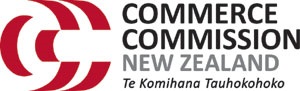 ISSN 1178-2560Decision SeriesProject no. 16531Public versionFibre Input Methodologies (initial value of financial loss asset) Amendment Determination 2020 [2020] NZCC 24Tristan Gilbertson, Telecommunications CommissionerDated at Wellington this 3rd day of November 2020COMMERCE COMMISSIONWellington, New Zealand [Drafting notes:This amendment determination amends the Fibre Input Methodologies Determination 2020 (‘principal determination’).The included amendments are made under s 181 of the Telecommunications Act 2001.Amendments to the body of the principal determination are marked as track changes in red.] Fibre Input Methodologies (initial value of financial loss asset) Amendment Determination 2020 CONTENTSTITLEINTERPRETATIONDETERMINATION AMENDEDCOMMENCEMENT AND APPLICATIONPRINCIPAL DETERMINATION AMENDMENTSUnder Part 6 of the Telecommunications Act 2001, the Commerce Commission makes the following determination:TITLEThis determination is the Fibre Input Methodologies (initial value of financial loss asset) Amendment Determination 2020.INTERPRETATIONIn this determination (excluding Attachments A and B), the words or phrases in bold type bear the following meanings:Act has the same meaning as in the principal determination;principal determination means the Fibre Input Methodologies Determination 2020 [2020] NZCC 21; andpublic notice has the same meaning as in the principal determination.DETERMINATION AMENDEDThis amendment determination amends the principal determination.COMMENCEMENT AND APPLICATIONThis determination comes into force on the day after the date on which public notice of it is given in the New Zealand Gazette under s 180 of the Act.PRINCIPAL DETERMINATION AMENDMENTSReplace the contents page of the principal determination with the contents page in Attachment A.The amendments to the body of the principal determination are the deletions, substitutions and additions to the attached copy of the principal determination that are tracked in red in Attachment B.Attachment A:FIBRE INPUT METHODOLOGIES DETERMINATION 2020 PART 1	GENERAL PROVISIONS	9PART 2	INPUT METHODOLOGIES FOR INFORMATION DISCLOSURE	48SUBPART 1	Cost allocation	48SUBPART 2	Asset valuation	52SUBPART 3	Taxation	64SUBPART 4	Cost of capital	68SUBPART 5	Quality dimensions	76PART 3	INPUT METHODOLOGIES FOR PRICE-QUALITY PATHS	78SUBPART 1	Specification of Price and Revenues	78SUBPART 2	Cost allocation	79SUBPART 3	Asset valuation	81SUBPART 4	Taxation	86SUBPART 5	Cost of capital	86SUBPART 6	Quality dimensions	95SUBPART 7	Capital expenditure	97SECTION 1	General rules and processes for capital expenditure proposals	97SECTION 2	Base capex	101SECTION 3	Connection capex	105SECTION 4	Individual capex proposals	109SUBPART 8	Capital expenditure evaluation by the Commission	115SECTION 1	General rules for Commission determination processes	115SECTION 2	Evaluation criteria – expenditure objective and assessment factors	116SUBPART 9	Reconsideration of a price-quality path	118SECTION 1	When Commission can reconsider and amend PQ determination	118SECTION 2	Events that may be reopener events	119SECTION 3	Commission consideration of whether and how to amend PQ determination	121SCHEDULE A	MINIMUM LEVELS OF SPECIFICITY TO DESCRIBE ASSETS IN RAB	124SCHEDULE B	Methodology for determining the financial losses	126Attachment B:GENERAL PROVISIONSTitleThis determination is the Fibre Input Methodologies Determination 2020.ApplicationThe input methodologies in this determination apply to regulated FFLAS.The input methodologies in- Part 2 of this determination apply to information disclosure regulation under Part 6 Subpart 4 of the Act; andPart 3 of this determination apply to price-quality regulation under Part 6 Subpart 5 of the Act.Commencement This determination comes into force on the day after the date on which public notice of it is given under s 180 of the Act.InterpretationIn this determination-unless stated otherwise, references to- 'Sections' are to sections within the same subpart in which the reference is made; and'Subparts' are to Subparts within the same part in which the reference is made; unless stated otherwise, references to Schedules, Parts, Subparts and Sections are to named and numbered schedules, parts, subparts and sections of the determination; unless stated otherwise, references to clauses are to clauses of the main determination (not Schedule A or B);unless the context otherwise requires, a word which denotes the singular also denotes the plural and vice versa; unless stated otherwise, any reference to an allowance, amount, cost, sum or value is a reference to an allowance, amount, cost, value or sum calculated or determined in relation to a regulated provider in respect of a disclosure year;unless stated otherwise, any reference to “includes” means “includes, but is not limited to”; examples in this determination are for guidance purposes only and do not form part of the determination; andmaterials incorporated by reference into this determination, including standards promulgated by other bodies, are incorporated in accordance with section 223 of the Act and Schedule 5 of the Commerce Act 1986.In this determination, including in the schedules, words or phrases in bold type bear the following meanings:INPUT METHODOLOGIES FOR INFORMATION DISCLOSURECost allocationAllocation of FFLAS for regulated fibre service providers subject to both information disclosure regulation and price-quality regulation This clause applies if a regulated fibre service provider is subject to both information disclosure regulation and price-quality regulation in regulations made under s 226 of the Act.Operating costs or asset values that are directly attributable to the provision of-PQ FFLAS must be allocated to PQ FFLAS; ID-only FFLAS must be allocated to ID-only FFLAS; andany additional FFLAS class specified by the Commission must be allocated to that additional FFLAS class.The following must not be allocated to PQ FFLAS, ID-only FFLAS, or any additional FFLAS class specified by the Commission: any operating cost that is directly attributable to the provision of services that are not regulated FFLAS; any asset value that is directly attributable to the provision of services that are not regulated FFLAS; or any other cost that is recovered in respect of a Part 4 regulated service.ABAA must be applied in accordance with subclause (5) and (6) when any of the following are allocated:operating costs that are not directly attributable to the provision of PQ FFLAS, ID-only FFLAS, or services that are not regulated FFLAS; and asset values that are not directly attributable to the provision of PQ FFLAS, ID-only FFLAS, or services that are not regulated FFLAS.In respect of operating costs that are not directly attributable to the provision of PQ FFLAS, ID-only FFLAS, or services that are not regulated FFLAS, cost allocators must be used to allocate those operating costs to either:  PQ FFLAS; orID-only FFLAS.In respect of asset values that are not directly attributable to the provision of PQ FFLAS, ID-only FFLAS, or services that are not regulated FFLAS, asset allocators must be used to allocate those asset values to either:  PQ FFLAS; orID-only FFLAS.For the purpose of subclause (2), the financial loss asset must be treated as being directly attributable to PQ FFLAS.If the Commission specifies an additional FFLAS class, any operating costs or asset values that are not directly attributable to that additional FFLAS class must be allocated using an approach that: is specified by the Commission when it specifies the additional FFLAS class; andresults in a total amount of operating costs or asset values allocated to each FFLAS class that does not exceed the total operating costs or total asset values attributable to PQ FFLAS and ID-only FFLAS combined.For the purpose of subclauses (2), (5)-(6), and (8), where the Commission specifies an additional FFLAS class, any operating costs or asset values may be simultaneously allocated to both:that particular additional FFLAS class or any other additional FFLAS class specified by the Commission (where applicable); andeither PQ FFLAS or ID-only FFLAS (whichever is applicable).Allocation of FFLAS for regulated providers subject only to information disclosure regulation This clause applies if a regulated provider is subject only to information disclosure regulation in regulations made under s 226 of the Act.Operating costs or asset values that are directly attributable to the provision of- ID FFLAS must be allocated to ID FFLAS; andany additional FFLAS class specified by the Commission must be allocated to that additional FFLAS class. The following must not be allocated to ID FFLAS, or any additional FFLAS class specified by the Commission: any operating cost that is directly attributable to the provision of services that are not regulated FFLAS; any asset value that is directly attributable to the provision of services that are not regulated FFLAS; or any other cost that is recovered in respect of a Part 4 regulated service.ABAA must be applied in accordance with subclause (5) and (6) when any of the following are allocated: operating costs that are not directly attributable to the provision of ID FFLAS or services that are not regulated FFLAS; and asset values that are not directly attributable to the provision of ID FFLAS or services that are not regulated FFLAS.Cost allocators must be used to allocate to ID FFLAS any operating costs that are not directly attributable to the provision of ID FFLAS or services that are not regulated FFLAS.Asset allocators must be used to allocate to ID FFLAS any asset values that are not directly attributable to the provision of ID FFLAS or services that are not regulated FFLAS.For the purpose of subclause (2), the financial loss asset must be treated as being directly attributable to ID FFLAS.If the Commission specifies an additional FFLAS class, any operating costs or asset values that are not directly attributable to that additional FFLAS class must be allocated using an approach that: is specified by the Commission when it specifies the additional FFLAS class; andresults in a total amount of operating costs or asset values allocated to each FFLAS class that does not exceed the total operating costs or total asset values attributable to ID FFLAS.For the purpose of subclauses (2), (5)-(6), and (8), where the Commission specifies an additional FFLAS class, any operating costs or asset values may be simultaneously allocated to both:that particular additional FFLAS class or any other additional FFLAS class specified by the Commission (where applicable); andID FFLAS.Allocation requirements for ABAAA regulated provider or regulated fibre service provider (whichever the case may be) must: update the allocator values it uses to apply cost allocators and asset allocators in accordance with clause 2.1.1 or 2.1.2 (whichever the case may require) no less than once every 12 months;review its choice of allocator types for cost allocators, proxy cost allocators, asset allocators and proxy asset allocators no less than once every 18 months; andwhen using ABAA to allocate an operating cost or an asset value to different FFLAS classes, use the same cost allocator or asset allocator (or combination of the same cost allocators or asset allocators) to allocate to PQ FFLAS, ID-only FFLAS, and any additional FFLAS class.Where a regulated provider or regulated fibre service provider (whichever the case may be) uses a proxy cost allocator for the purposes of clause 2.1.1(5), 2.1.1(8), 2.1.2(5) or 2.1.2(8) or a proxy asset allocator for the purposes of clause 2.1.1(6), 2.1.1(8) 2.1.2(6) or 2.1.2(8), it must, in accordance with the requirements in the relevant ID determination, explain-why a causal relationship cannot be established; andthe rationale used for the proxy cost allocator or proxy asset allocator.For the purposes of establishing an initial RAB, a regulated provider must apply the same allocator types as those used to determine the financial losses in accordance with Schedule B.A regulated fibre service provider subject to both information disclosure regulation and price-quality regulation in regulations made under s 226 of the Act must apply the same cost allocation approach as used in Subpart 2 of Part 3 when the actual expenditure is reported, unless- the regulated fibre service provider can show that it is objectively justifiable and demonstrably reasonable to use an alternative allocator type, where the requirements of satisfying that alternative approach are specified in an ID determination; orit uses an allocator type that is comparable, in all material respects, to the allocator type used in Subpart 2 of Part 3.Subject to subclause (6), when a regulated provider allocates either an asset value or an operating cost that is not directly attributable to PQ FFLAS, ID-only FFLAS, or ID FFLAS (whichever is applicable), the total asset values or operating costs allocated to PQ FFLAS and ID-only FFLAS combined, or ID FFLAS (whichever is applicable) must not be more than the total asset values or total operating costs that the regulated provider could not have avoided if it ceased supplying services that are not regulated FFLAS.Subclause (5) only applies to an allocation or allocations of an asset value or an operating cost that would have a material effect on the total asset values or total operating costs allocated to PQ FFLAS and ID-only FFLAS combined, or ID FFLAS (whichever is applicable), and for which some of the asset value or operating cost was allocated to services that are not regulated FFLAS.Costs or values in respect of regulated FFLASSubject to subclause (2), a regulated provider must, in accordance with the requirements in the relevant ID determination, identify-operating costs that are directly attributable to PQ FFLAS, ID-only FFLAS, or ID FFLAS (whichever is applicable);asset values that are directly attributable to PQ FFLAS, ID-only FFLAS, or ID FFLAS (whichever is applicable);operating costs which are not directly attributable to PQ FFLAS, ID-only FFLAS, or ID FFLAS (whichever is applicable), but are incurred in the provision of such PQ FFLAS, ID-only FFLAS, or ID FFLAS (whichever is applicable); andasset values which are not directly attributable to PQ FFLAS, ID-only FFLAS, or ID FFLAS (whichever is applicable) but relate to fibre assets that are employed in the provision of such PQ FFLAS, ID-only FFLAS, or ID FFLAS (whichever is applicable).As required under an ID determination, a regulated provider must specify the operating costs and asset values in subclause (1) in terms of one or more of:product groups;geographic coverage; orlevel of fibre network functionality or other functionality.Asset valuationRABThe relevant ID determination must require the disclosure of information for the ID RAB and PQ RAB.The relevant ID determination may require the disclosure of information for the ID-only RAB and any additional RAB.Composition of an initial RAB ‘Initial RAB’, in respect of a regulated provider, means the collection of fibre assets in a given RAB as at: in respect of the ID RAB, the implementation date;in respect of the PQ RAB, the implementation date;in respect of the ID-only RAB, the implementation date;in respect of an additional RAB, the date specified by the Commission as the date when that additional RAB is first determined.Initial RAB values of core fibre assetsThe ‘unallocated initial RAB value’ of a core fibre asset as at the implementation date is its value of commissioned asset as calculated in accordance with clause 2.2.13(1).The ‘initial RAB value’ of a core fibre asset as at the implementation date is the unallocated initial RAB value allocated to regulated FFLAS as a result of- adopting its unallocated initial RAB value; andapplying:in respect of actual values, clause 2.1.1 or 2.1.2 (whichever the case may require) to it; andin respect of forecast values, clause 3.2.1.If an asset is both a UFB asset and a core fibre asset, it ceases to be a UFB asset at implementation date.Initial RAB value of financial loss assetThe ‘initial RAB value’ of the financial loss asset for a regulated provider is equal to the financial losses determined by the Commission in respect of the financial loss period in accordance with s 177(2) of the Act and Schedule B. RAB roll forward of core fibre assets‘Unallocated opening RAB value’ in respect of a core fibre asset in relation to-the disclosure year 2022, is the core fibre asset’s unallocated initial RAB value; anda disclosure year thereafter, is the core fibre asset’s unallocated closing RAB value in the preceding disclosure year.‘Unallocated closing RAB value’ in respect of a core fibre asset means, in the case of-a disposed asset, nil;a core fibre asset with a FFLAS commissioning date in the disclosure year in question, its value of commissioned asset; andany other core fibre asset with an unallocated opening RAB value, the value determined in accordance with the formula-unallocated opening RAB value – unallocated depreciation + unallocated revaluation. ‘Opening RAB value’ in respect of a core fibre asset in relation to-the disclosure year 2022, is the core fibre asset’s initial RAB value; anda disclosure year thereafter, is the core fibre asset’s closing RAB value in the preceding disclosure year.‘Closing RAB value’, in respect of a core fibre asset, is the value allocated to regulated FFLAS as a result of-adopting the core fibre asset’s unallocated closing RAB value; andapplying: in respect of actual values, either clause 2.1.1 or 2.1.2 (whichever the case may require) to the core fibre asset; andin respect of forecast values, clause 3.2.1.RAB roll forward of financial loss asset‘Opening RAB value’ in respect of the financial loss asset in relation to-the disclosure year 2022, is the initial RAB value of the financial loss asset; anda disclosure year thereafter, is the financial loss asset’s closing RAB value in the preceding disclosure year multiplied by (1 - deregulation adjustment for the preceding disclosure year - sale adjustment for the preceding disclosure year).‘Closing RAB value’ in respect of the financial loss asset means the value determined in accordance with the formula-
The ‘deregulation adjustment’ in subclause (1):is in respect of the ID RAB, nil, where no service has been deregulated from information disclosure regulation in regulations made under s 226 of the Act in a disclosure year;is in respect of the PQ RAB, nil where no service has been deregulated from price-quality regulation in regulations made under s 226 of the Act in a disclosure year;is in respect of the ID RAB, calculated in accordance with the following formula where a service has been deregulated from information disclosure regulation in regulations made under s 226 of the Act in a disclosure year-where:DAVsum	is the sum of all deregulated asset values and deregulated shared asset values for the disclosure year, as determined by the Commission following deregulation of a service from information disclosure regulation in regulations made under s 226 of the Act; andCVICFAB	is the current value of initial core fibre asset base; andis in respect of the PQ RAB, calculated in accordance with the following formula where a service has been deregulated from price-quality regulation in regulations made under s 226 of the Act in a disclosure year-where:DAVsum	is the sum of all deregulated asset values and deregulated shared asset values for the disclosure year, as determined by the Commission following deregulation of a service from price-quality regulation in regulations made under s 226 of the Act; andCVICFAB	is the current value of initial core fibre asset base.The ‘sale adjustment’ in subclause (1) must be calculated in accordance with the formula-where:SAVsum	is the sum of all sale adjustment values for the disclosure year for sold assets; and  CVICFAB	is the current value of initial core fibre asset base.For the purpose of subclause (4), where the purchaser is a regulated provider or Part 4 regulated supplier, it may add to its regulatory asset base an amount equal to the value of the financial loss asset removed from the seller’s RAB.‘Sale adjustment value’ means the opening RAB value for the asset in the disclosure year in which the asset was sold.‘Current value of initial core fibre asset base’ means the sum of all closing RAB values for all UFB-related core fibre assets for the disclosure year.  ‘Deregulated asset’ means:for the purposes of the ID RAB, an asset, being an asset that:immediately prior to regulations made under s 226 of the Act was a core fibre asset employed in the provision of ID FFLAS; andimmediately after those regulations ceased to be a core fibre asset employed in the provision of ID FFLAS; andfor the purposes of the PQ RAB, an asset, being an asset that:immediately prior to regulations made under s 226 of the Act was a core fibre asset employed in the provision of PQ FFLAS; andimmediately after those regulations ceased to be a core fibre asset employed in the provision of PQ FFLAS.‘Deregulated asset value’ means, in respect of a deregulated asset that was a UFB-related core fibre asset, the value of that asset immediately prior to it becoming a deregulated asset.‘Deregulated shared asset’ means:for the purposes of the ID RAB, a core fibre asset with an asset value that is not directly attributable to the provision of regulated FFLAS, where either:a service for which that core fibre asset is employed is no longer subject to information disclosure regulation in regulations made under s 226 of the Act; orthe circumstances in which a service which that core fibre asset has been employed in supplying is no longer subject to information disclosure regulation in regulations made under s 226 of the Act; andfor the purposes of the PQ RAB, a core fibre asset with an asset value that is not directly attributable to the provision of regulated FFLAS, where either:a service for which that core fibre asset is employed is no longer subject to price-quality regulation in regulations made under s 226 of the Act; or the circumstances in which a service which that core fibre asset has been employed in supplying is no longer subject to price-quality regulation in regulations made under s 226 of the Act.‘Deregulated shared asset value” means in respect of a deregulated shared asset that is a UFB-related core fibre asset, the value of that asset calculated in accordance with the following formula:where: = the closing RAB value before deregulation impact of that asset for the most recent disclosure year; = the closing RAB value of that asset for the most recent disclosure year in which any of the following occurred:a service for which that asset is employed is no longer subject to information disclosure regulation in regulations made under s 226 of the Act; the circumstances in which a service which that asset has been employed in supplying is no longer subject to information disclosure regulation in regulations made under s 226 of the Act; a service for which that asset is employed is no longer subject to price-quality regulation in regulations made under s 226 of the Act; or the circumstances in which a service which that asset has been employed in supplying is no longer subject to price-quality regulation in regulations made under s 226 of the Act.‘Closing RAB value before deregulation impact’ means:for the purposes of the ID RAB, in respect of a deregulated shared asset that is a UFB-related core fibre asset, its closing RAB value for the most recent disclosure year as if no service had been deregulated from information disclosure regulation in regulations made under s 226 of the Act in that disclosure year; andfor the purposes of the PQ RAB, in respect of a deregulated shared asset that is a UFB-related core fibre asset, its closing RAB value for the most recent disclosure year as if no service had been deregulated from price-quality regulation in regulations made under s 226 of the Act in that disclosure year.Depreciation for regulated providers subject only to information disclosure regulationRegulated providers subject only to information disclosure regulation in regulations made under s 226 of the Act must apply a depreciation method consistent with the expected time profile of revenue recovery it applies for the disclosure year.For the purpose of subclause (1), and subject to clause 2.2.9, in the case of a fibre asset with an unallocated opening RAB value, ‘unallocated depreciation’ must be determined consistently with the expected time profile of revenue recovery that the regulated provider applies for the disclosure year in accordance with an ID determination, and use:a depreciation method consistent with GAAP; orany other method.For the purpose of subclause (1), in the case of a fibre asset with an opening RAB value, ‘depreciation’ must be determined consistently with the expected time profile of revenue recovery that the regulated provider applies for the disclosure year, and use:a depreciation method consistent with GAAP; orany other method.For the purposes of subclauses (2) and (3)-‘unallocated depreciation’ and ‘depreciation’ are nil in the case of-land; andan easement other than a fixed life easement; andin all other cases, where the fibre asset’s remaining asset life at the end of the disclosure year is nil-‘unallocated depreciation’ is the fibre asset’s unallocated opening RAB value; and‘depreciation’ is the fibre asset’s opening RAB value.Depreciation for regulated fibre service providers subject to both information disclosure regulation and price-quality regulationSubject to subclause (4), in respect of regulated fibre service providers subject to both information disclosure regulation and price-quality regulation in regulations made under s 226 of the Act, ‘unallocated depreciation’ and ‘depreciation’ are determined in accordance with subclauses (2)-(3).For the purpose of subclause (1), in the case of a fibre asset with an unallocated opening RAB value, a regulated fibre service provider must determine ‘unallocated depreciation’ using a depreciation method consistent with GAAP, unless:an alternative depreciation method is applied for some or all fibre assets in accordance with clause 3.3.2(5); ora different depreciation method is applied for some or all fibre assets in accordance with clause 3.3.2(6).For the purpose of subclause (1), in the case of a fibre asset with an opening RAB value, a regulated fibre service provider must determine ‘depreciation’ using a depreciation method consistent with GAAP, unless: an alternative depreciation method is applied for some or all fibre assets in accordance with clause 3.3.2(5); ora different depreciation method is applied for some or all fibre assets in accordance with clause 3.3.2(6). Where a regulated fibre service provider subject to both information disclosure regulation and price-quality regulation in regulations made under s 226 of the Act provides ID-only FFLAS, it must apply a depreciation method for that ID-only FFLAS consistent with the expected time profile of revenue recovery it applies for the disclosure year.For the purpose of subclause (4), and subject to clause 2.2.9, in respect of fibre assets that are employed in the provision of ID-only FFLAS, where one of those fibre assets has an unallocated opening RAB value, ‘unallocated depreciation’ in respect of that ID-only FFLAS must be determined consistently with the expected time profile of revenue recovery that the regulated provider applies for the disclosure year in accordance with an ID determination, and use:a depreciation method consistent with GAAP; orany other method.For the purpose of subclause (4), and subject to clause 2.2.9, in respect of fibre assets that are employed in the provision of ID-only FFLAS, where one of those fibre assets has an opening RAB value, ‘depreciation’ in respect of that ID-only FFLAS must be determined consistently with the expected time profile of revenue recovery that the regulated provider applies for the disclosure year in accordance with an ID determination, and use:a depreciation method consistent with GAAP; orany other method.For the purposes of subclauses (2), (3), (5), and (6)-‘unallocated depreciation’ and ‘depreciation’ are nil in the case of-land; andan easement other than a fixed life easement; andin all other cases, where the fibre asset’s remaining asset life at the end of the disclosure year is nil-‘unallocated depreciation’ is the fibre asset’s unallocated opening RAB value; and‘depreciation’ is the fibre asset’s opening RAB value.Subject to clause (4), a regulated fibre service provider subject to both information disclosure regulation and price-quality regulation in regulations made under s 226 of the Act must apply the following depreciation methods when disclosing information in accordance with an ID determination:for the final disclosure year in a regulatory period, the depreciation method applicable for that regulatory period under a PQ determination; andfor any other disclosure year in a regulatory period, the depreciation method applicable to the corresponding regulatory period under a PQ determination.Unallocated depreciation constraintFor the purposes of clause 2.2.7(1) and 2.2.8(4), the sum of unallocated depreciation calculated for a fibre asset over its asset life must not exceed the sum of-all unallocated revaluations applying to that asset in all disclosure years; and in the case of a fibre asset-in an initial RAB, the fibre asset’s unallocated initial RAB value; ornot in an initial RAB, the fibre asset’s value of commissioned asset,less-the fibre asset’s unallocated opening RAB value in the disclosure year in which it becomes a deregulated asset.Asset life‘Asset life’ means, in the case of-a fixed life easement, the fixed duration or fixed period (as the case may be) referred to in the definition of fixed life easement;a dedicated asset, the duration of the fixed term agreement for the provision of regulated FFLAS between the regulated provider and customer;a right-of-use asset, its asset life determined under GAAP;the financial loss asset, either:the period equivalent to the weighted average life of the UFB-related core fibre assets in an initial RAB as at the implementation date, where the weights used are the initial RAB values of those UFB-related core fibre assets; ora period adopted by the regulated provider under an alternative method; andall other fibre assets, the asset life adopted by the regulated provider under GAAP.RevaluationSubject to subclause (3), ‘unallocated revaluation’ in respect of a fibre asset is the amount determined in accordance with the formula-
Subject to subclause (3), ‘revaluation’ in respect of a fibre asset is the amount determined in accordance with the formula-
For the purposes of subclauses (1) and (2), unallocated revaluation and revaluation for that fibre asset are nil if a fibre asset’s asset life at the end of the disclosure year is nil. ‘Revaluation rate’ means, in respect of a disclosure year, the amount determined in accordance with the formula-where- CPIt means CPI for the quarter that coincides with the end of the disclosure year; andCPIt-1 means CPI for the quarter that coincides with the end of the preceding disclosure year.Revaluation treated as revenueFor the purposes of determining profitability, revaluation must be treated as revenue.Value of commissioned assetsSubject to subclause (3) and (4), ‘value of commissioned asset’, in relation to a core fibre asset with a commissioning date prior to the implementation date (including a core fibre asset in respect of which capital contributions were received, or a vested asset), means-the cost as of the commissioning date-incurred by a regulated provider under GAAP in constructing or acquiring the core fibre asset, net of capital contributions; orif Chorus owned the core fibre asset before 1 December 2011, recorded by Chorus for the core fibre asset in its published general purpose financial statements as of 1 December 2011; andadjusting that cost for accumulated depreciation and impairment losses (if any) recognised by the regulated provider (ignoring any accounting adjustment for Crown financing), as at the implementation date, under GAAP.Subject to subclause (3) and (4), ‘value of commissioned asset’, in relation to a core fibre asset with a commissioning date on or after the implementation date (including a core fibre asset in respect of which capital contributions were received, or a vested asset), means-the cost as of the commissioning date-incurred by a regulated provider under GAAP in constructing or acquiring the core fibre asset, net of capital contributions; orif Chorus owned the core fibre asset before 1 December 2011, recorded by Chorus for the core fibre asset in its published general purpose financial statements as of 1 December 2011; andadjusting that cost for accumulated depreciation and impairment losses (if any) recognised by the regulated provider (ignoring any accounting adjustment for Crown financing), as at the FFLAS commissioning date, under GAAP.For the purposes of subclauses (1)-(2), the value of commissioned asset of-an easement, is limited to its market value as on its FFLAS commissioning date as determined by a valuer;easement land is nil;a network spare is nil, where it is not held in accordance with good telecommunications industry practice;a network spare whose cost is not treated wholly as or part of the cost of a core fibre asset under GAAP, is nil;a core fibre asset acquired from another regulated provider and employed by that regulated provider in the provision of regulated FFLAS, is limited to the unallocated closing RAB value of the core fibre asset that would have applied for the other regulated provider in the disclosure year when the core fibre asset was transferred;a core fibre asset that was previously employed by a regulated provider or another entity in the supply of Part 4 regulated services, is limited to the ‘unallocated opening RAB value’ of the core fibre asset in relation to those Part 4 regulated services as on the day before the FFLAS commissioning date (as ‘unallocated opening RAB value’ is defined in the input methodologies as applying to the supply of Part 4 regulated services supplied by the regulated provider or other entity);a core fibre asset or a component of a core fibre asset acquired in a related party transaction, is the cost specified in clause 2.2.15; anda vested asset, in respect of which the vested asset’s fair value is treated as its cost under GAAP, must exclude any amount of the fair value of the vested asset determined under GAAP that exceeds the amount of consideration provided by the regulated provider.When applying GAAP for the purposes of subclauses (1)-(2), the cost of financing is- applicable only in respect of the period commencing on the date an asset becomes a works under construction and terminating on its commissioning date; and for each applicable disclosure year, calculated using a rate not greater than the regulated provider’s weighted average of borrowing costs for each applicable disclosure year.For the purposes of subclause (4)(b), the ‘weighted average of borrowing costs’ is calculated for a disclosure year using principles set out in GAAP, where:the cost of financing rate is the weighted average of the costs applicable to borrowings in respect of capital expenditure that are outstanding during the disclosure year;the total costs applicable to borrowings outstanding, as used in calculating the weighted average, must include costs of borrowings made specifically for the purpose of any particular capital expenditure projects or capital expenditure programmes;the amount of borrowing costs capitalised during the disclosure year must not exceed the amount of borrowing costs incurred during the disclosure year;if a regulated provider receives a capital contribution, the relevant asset becomes works under construction for the purposes of calculating the cost of financing;subject to paragraph (i), a capital contribution will reduce the cost of works under construction for the purpose of the calculation of the finance cost, even if the resulting value of works under construction is negative;subject to paragraph (g), if the value of works under construction is negative in accordance with paragraph (e), the cost of financing for the period ending on the commissioning date will be negative;if the cost of financing an asset which is works under construction is negative under paragraph (f), the value of the relevant asset or assets will reduce by that negative amount if such a reduction is not otherwise made under GAAP;for the purpose of paragraph (d), works under construction includes assets that are forecast to be enhanced or acquired; andif the cost of financing is derived as income in relation to works under construction and is both negative and included in regulatory income under an ID determination, the value of the relevant asset or assets will not reduce if such a reduction is not otherwise made under GAAP.For the avoidance of doubt-revenue derived in relation to works under construction that is not included in regulatory income under an ID determination or preceding regulatory information disclosure requirements reduces the cost of an asset by the amount of the revenue if such a reduction is not otherwise made under GAAP; andif, after a core fibre asset is commissioned, a regulated provider incurs expenditure on the core fibre asset that forms part of the cost of that core fibre asset under GAAP, such expenditure is treated as relating to a separate asset. Minimum levels of specificity required to describe assets in RABA regulated provider must ensure it maintains adequate records, recording the regulatory characteristics of assets that make up the fibre assets in an initial RAB and any subsequent closing RAB value and opening RAB value, to satisfy the following minimum levels of specificity-in respect of the financial loss period:the level of specificity required under GAAP; andwith such additional records as are necessary to satisfy the minimum level of asset specificity consistent with good telecommunications industry practice;on or after the implementation date, as set out in Table A.1 of Schedule A.Related party transactionsFor the purposes of clause 2.2.13(3)(g), the cost of a core fibre asset, or a component of a core fibre asset, acquired in a related party transaction, must be determined on the basis that–it must be given a value not greater than if that transaction had the terms of an arm’s-length transaction; an objective and independent measure must be used in determining the terms of an arm’s-length transaction; and the value that qualifies for recognition as the cost of the core fibre asset or the component of a core fibre asset must not exceed the actual amount charged to the regulated provider by the related party.For the purpose of subclause (1)(a), a related party transaction will be treated as if it had the terms of an arm’s-length transaction if the core fibre asset, or component of the core fibre asset, acquired from a related party is valued at the cost incurred by the related party, provided that this is-fair and reasonable to the regulated provider; andsubstantially the same as the cost that has been incurred or would be incurred by the related party in providing the same type of core fibre asset to third parties.TaxationRegulatory tax allowanceRegulatory tax allowance is, where regulatory net taxable income is-nil or a positive number, the tax effect of regulatory net taxable income; anda negative number, nil.‘Regulatory net taxable income’ is regulatory taxable income less utilised tax losses.Subject to subclause (4), ‘regulatory taxable income’ is the amount determined after applying the tax rules, excluding the tax rules that apply to the effect of any tax losses, to regulatory profit / (loss) before tax.For the purposes of determining regulatory taxable income, if the tax rules allow for a choice of methods in calculating taxable income, the same method as that elected to be used by the regulated provider must also be used to determine the regulatory taxable income.‘Regulatory profit / (loss) before tax’ means the amount of regulatory profit / (loss) before tax as determined in accordance with an ID determination.For the purpose of subclause (3), in applying the tax rules in respect of particular items of income and expenses included in regulatory profit / (loss) before tax-in respect of fibre assets, any tax deduction for interest incurred in relation to debt must be substituted with a tax deduction for notional deductible interest;any tax deduction for depreciation is only available in respect of a fibre asset or UFB asset and must be calculated by applying the tax depreciation rules to the regulatory tax asset value of the fibre asset or UFB asset in question; andthe following must be ignored:any revaluation included in regulatory profit / (loss) before tax; andthe effect of any tax losses (other than those produced from the provision of regulated FFLAS in respect of fibre assets and the provision of UFB FFLAS in respect of UFB assets) made by a regulated provider.‘Notional deductible interest’ means the value determined in accordance with the following formula:(sum of all opening RAB values – Crown financing outstanding) x leverage x cost of debtwhere:Crown financing outstanding is the amount of Crown financing outstanding as of the last day of the preceding disclosure year.Regulatory tax asset value‘Regulatory tax asset value’, in relation to a fibre asset, means the value determined in accordance with the formula- ‘Tax asset value’ means-in respect of the following fibre assets, the value of the fibre asset determined by applying the tax depreciation rules to its notional tax asset value:a fibre asset in an initial RAB where, as of the date when the ‘regulatory tax asset value’ is determined at implementation date, the sum of unallocated initial RAB values is less than the sum of the adjusted tax values of all fibre assets in an initial RAB;a fibre asset acquired from a regulated provider who used it to provide regulated FFLAS;a fibre asset acquired from a Part 4 regulated supplier who used it to supply Part 4 regulated services;a core fibre asset acquired or transferred from a related party; andin respect of any other fibre asset, its adjusted tax value.‘Notional tax asset value’ means-for the purpose of subclause (2)(a)(i), adjusted tax value of the fibre asset as of the implementation date adjusted to account proportionately for the difference between: the sum of the unallocated initial RAB values for all core fibre assets; and sum of the adjusted tax values of all fibre assets in an initial RAB;for the purpose of subclause (2)(a)(ii), value after applying the tax depreciation rules to the ‘tax asset value’ in respect of the regulated provider from which the fibre asset was acquired in respect of the disclosure year in which the fibre asset was acquired;for the purpose of subclause (2)(a)(iii), value after applying the tax depreciation rules to the tax asset value (as 'tax asset value' is defined in the input methodologies applying to the Part 4 regulated service in question) in respect of the disclosure year in which the fibre asset was acquired; andfor the purpose of subclause (2)(a)(iv), value in respect of the disclosure year in which the core fibre asset was acquired or transferred that is-consistent with the tax rules; and limited to its value of commissioned asset or, if relevant capital contributions are treated for tax purposes in accordance with section CG 8 of the Income Tax Act 2007 (or subsequent equivalent provisions), limited to the value of commissioned asset plus any taxed capital contributions applicable to the core fibre asset and does not include any Crown financing.Where ‘regulatory tax asset value’ is determined at implementation date or thereafter, ‘result of asset allocation ratio’ means-where a core fibre asset or group of core fibre assets maintained under the tax rules has a matching core fibre asset or group of core fibre assets maintained for the purposes of an ID determination, the value obtained in accordance with the formula- applying the formula in respect of the core fibre asset or smallest group of core fibre assets maintained for the purposes of an ID determination that has a matching core fibre asset or group of core fibre assets maintained under the tax rules; and  where a core fibre asset or group of core fibre assets maintained under the tax rules does not have a matching core fibre asset or group of core fibre assets maintained for the purposes of an ID determination, the value of the core fibre asset allocated to the provision of regulated FFLAS were Subpart 1 to apply to the core fibre asset or group of fibre assets; andin respect of the financial loss asset, nil. Tax losses‘Utilised tax losses’ means opening tax losses, subject to subclause (2).For the purpose of subclause (1), utilised tax losses may not exceed regulatory taxable income.In this clause, ‘opening tax losses’-for disclosure year 2022, are UFB closing tax losses as determined under  Schedule B on the last day of financial loss year 2022; andfor a disclosure year that commenced after disclosure year 2022, are closing tax losses for the preceding disclosure year.For the purpose of subclause (3)(b), ‘closing tax losses’ means the amount determined in accordance with the following formula, in which each term is an absolute value:For the purpose of subclause (4), ‘current period tax losses’ is, where regulatory taxable income is-nil or a positive number, nil; anda negative number, regulatory taxable income.  Cost of capitalMethodology for estimating the weighted average cost of capitalThe Commission will determine a mid-point estimate of vanilla WACC for each disclosure year-in respect of the regulatory period term commencing on the first day of the disclosure year in question; within 1 month of the start of the disclosure year in question; andin accordance with the formula- rd L + re(1 - L).The Commission will determine a mid-point estimate of post-tax WACC for each disclosure year-in respect of the regulatory period term commencing on the first day of the disclosure year in question; within 1 month of the start of the disclosure year in question; andin accordance with the formula- rd (1 - Tc)L + re (1 - L).In this clause- L 	is leverage; rd 	is the cost of debt and is estimated in accordance with the formula-rf + p + d;re 	is the cost of equity and is estimated in accordance with the formula-rf(1 - Ti) + βeTAMRP;Tc 	is the average corporate tax rate;rf	is the risk-free rate; p 	is the average debt premium;d	is the debt issuance costs;Ti	is the average investor tax rate;βe	is the equity beta; andTAMRP is the tax-adjusted market risk premium.For the purpose of this clause-the average investor tax rate, the equity beta, the debt issuance costs, the leverage, the average corporate tax rate and the tax-adjusted market risk premium are the amounts specified in or determined in accordance with clause 2.4.2; andthe risk-free rate must be estimated in accordance with clause 2.4.3.Fixed WACC parameters‘Leverage’ means the ratio of debt capital to total capital and is 29%.’Average investor tax rate’ is the average of the investor tax rates that, as at the date that the estimation is made, will apply to each of the disclosure years in the regulatory period term commencing on the first day of the disclosure year in question.For the purpose of subclause (2), 'investor tax rate' is, for each disclosure year, the maximum prescribed investor rate applicable at the start of that disclosure year to an individual who is-a resident in New Zealand; and an investor in a multi-rate PIE.The ‘average corporate tax rate’ is the average of the corporate tax rates that, as at the date that the estimation is made, will apply during the regulatory period term commencing on the first day of the disclosure year in question.The ’Equity beta’ is 0.70.’Debt issuance costs’ are costs associated with the issuance of debt by a regulated provider and are determined by the term of the regulatory period, where- for a five year regulatory period, this is 0.2%;for a four year regulatory period, this is 0.25%; andfor a three year regulatory period, this is 0.33%.  ‘Tax-adjusted market risk premium’ is 7.5%.Methodology for estimating risk-free rateThe Commission will estimate a risk-free rate- for each disclosure year; andwithin 1 month of the start of the disclosure year in question, by- obtaining, for notional benchmark New Zealand government New Zealand dollar denominated nominal bonds, the wholesale market linearly-interpolated bid yield to maturity for a residual period to maturity equal to the regulatory period term on each business day in the 3 months preceding the start of the disclosure year; calculating the annualised interpolated bid yield to maturity for each business day; andcalculating the unweighted arithmetic average of the daily annualised interpolated bid yields to maturity.Methodology for estimating average debt premiumThe Commission will determine an estimate of an amount for the average debt premium-for each disclosure year; andwithin 1 month of each disclosure year.For the purpose of subclause (1), ‘average debt premium’ means the unweighted arithmetic average of the five debt premium values estimated in accordance with subclauses (4) and (5) for-the current debt premium reference year; andthe four previous debt premium reference years.For the purpose of subclause (2)(a), ‘current debt premium reference year’ refers to the debt premium reference year that contains the start of the disclosure year.‘Debt premium’ means the spread between-the bid yield to maturity on vanilla NZ$ denominated bonds that-are issued by a regulated fibre service provider; are publicly traded; have a qualifying rating of grade BBB; andhave a remaining term to maturity of 5 years; and the contemporaneous interpolated bid yield to maturity of notional benchmark New Zealand government New Zealand dollar denominated nominal bonds having a remaining term to maturity of 5 years. For the purpose of subclause (2), the amount of the debt premium will be estimated by-identifying publicly traded vanilla NZ$ denominated bonds issued by a qualifying issuer that are- investment grade credit rated; andof a type described in the paragraphs of subclause (6);for each business day in the 12 months preceding the start of the debt premium reference year, in respect of each bond identified in accordance with paragraph (a)-obtaining its wholesale market annualised bid yield to maturity; calculating by linear interpolation with respect to maturity, the contemporaneous wholesale market annualised bid yield to maturity for a notional benchmark New Zealand government New Zealand dollar denominated nominal bond with the same remaining term to maturity; andcalculating its contemporaneous interpolated bid to bid spread over notional benchmark New Zealand government New Zealand dollar denominated nominal bonds with the same remaining term to maturity, by deducting the yield calculated in accordance with sub-paragraph (ii) from the yield obtained in accordance with sub-paragraph (i).calculating, for each bond identified in accordance with paragraph (a), the un-weighted arithmetic average of the daily spreads identified in accordance with paragraph (b)(iii); and subject to subclause (6), estimating, by taking account of the average spreads identified in accordance with paragraph (c) and having regard to the debt premium estimated from applying the Nelson-Siegel-Svensson approach, the average spread that would reasonably be expected to apply to a vanilla NZ$ denominated bond that-is issued by a regulated fibre service provider that is not 100% owned by: the Crown; or a local authority; is publicly traded; has a qualifying rating of grade BBB; and  has a remaining term to maturity of 5 years. For the purpose of subclauses (5)(a) and (5)(d), the Commission will have regard, subject to subclause (7), to the spreads observed on the following types of vanilla NZ$ denominated bonds issued by a qualifying issuer:those that-have a qualifying rating of grade BBB; andare issued by a regulated fibre service provider that is not 100% owned by: the Crown; or a local authority; those that-have a qualifying rating of grade BBB; andare issued by a telecommunications service provider other than a regulated fibre service provider that is not 100% owned by: the Crown; or a local authority; those that-have a qualifying rating of grade BBB; andare issued by an entity other than a regulated fibre service provider or telecommunications service provider that is not 100% owned by: the Crown; or a local authority; those that-have a qualifying rating of a grade different to BBB; andare issued by a regulated fibre service provider that is not 100% owned by: the Crown; or a local authority; those that-have a qualifying rating of a grade different to BBB; andare issued by an entity other than a regulated fibre service provider that is not 100% owned by: the Crown; or a local authority; andthose that are- investment grade credit rated; andissued by an entity that is 100% owned by: the Crown; or a local authority.For the purpose of subclause (6)-progressively lesser regard will ordinarily be given to the spreads observed on the bond types described in accordance with the order in which the bond types are described in subclause (6);the spread on any bond of the type described in subclause (6) that has a remaining term to maturity of less than 5 years will ordinarily be considered to be the minimum spread that would reasonably be expected to apply on an equivalently credit-rated bond issued by the same entity with a remaining term to maturity of 5 years; andthe Commission will adjust spreads observed on bonds described under subclauses (6)(b) to (6)(f) to approximate the spread that is likely to have been observed had the bonds in question been of the type described in subclause (6)(a).Methodology for estimating the 50th percentile of WACCThe Commission will determine a WACC for each mid-point estimate of WACC- for each disclosure year; andwithin 1 month of the start of the disclosure year in question. For the purpose of subclause (1), the mid-point estimate of WACC must be treated as the 50th percentile, where the standard error of the relevant mid-point estimate of WACC is 0.0131.Interpretation of terms relating to term credit spread differential‘Qualifying debt’ means a line of debt- with an original tenor greater than 5 years; andissued by a qualifying provider.‘Qualifying provider’ means a regulated provider whose debt portfolio, as at the date of that provider's most recently published audited financial statements, has a weighted average original tenor greater than 5 years. Term credit spread difference‘Term credit spread difference’ is determined in accordance with the formula-T  × U,where- T  is whichever is the lesser of the amount determined in accordance with the formula-0.00075 × (original tenor of the qualifying debt – 5); or0.00075 × 5;U  is the book value in New Zealand dollars of the qualifying debt at its date of issue. For the purpose of this clause, if the qualifying debt is issued to a related party, 'original tenor of the qualifying debt' means whichever is the shorter of the-tenor of the qualifying debt; orperiod from the qualifying debt's date of issue to the earliest date on which its repayment is or may be required.Methodology for estimating term credit spread differentialThis clause applies to the determination of the amount of any term credit spread differential in respect of a qualifying debt for the purpose of disclosure under an ID determination of a- term credit spread differential allowance; or term credit spread differential.  Disclosure to which this clause applies may only be made by a qualifying provider.‘Term credit spread differential’ is the amount determined in accordance with the formula-(A ÷B) ×C ×D,where- A is the sum of the term credit spread difference and debt issuance cost re-adjustment;B is the book value of the qualifying provider's total interest-bearing debt as at the balance date of the provider's financial statements audited and published in the disclosure year in question;  C is leverage; and D is, in relation to the qualifying provider, the average of- the sum of opening RAB values for all core fibre assets and the opening RAB value for the financial loss asset; and the sum of closing RAB values for all core fibre assets and the closing RAB value for the financial loss asset.For the purpose of subclause (3)(a), 'debt issuance cost re-adjustment' is the amount determined in accordance with the formula (which, for the avoidance of doubt, will be a negative number)-(0.01 ÷ original tenor of the qualifying debt - 0.002) × book value in New Zealand dollars of the qualifying debt at its date of issue.Publication of estimatesThe Commission will publish all determinations and estimates that it is required to make under clauses 2.4.1-2.4.8- on the Commission’s website; andno later than 1 month after having made them.Annual benefit of Crown financing building block for regulated fibre service providers subject to both information disclosure regulation and price-quality regulationIn respect of regulated fibre service providers subject to both information disclosure regulation and price-quality regulation in regulations made under s 226 of the Act, ‘annual benefit of Crown financing building block’ for a disclosure year is calculated in accordance with the following formula-(A ×B) + (C ×D),where-A is the amount determined in accordance with the following formula:(proportion of ‘B’ that is senior debt × cost of debt for that disclosure year) + (proportion of ‘B’ that is subordinated debt × (cost of debt for that disclosure year + 0.41%));B is the amount of Crown financing outstanding in respect of the regulated provider (or related party as referred to in section 164 of the Act) on the first day of the disclosure year that is debt (whether senior or subordinated);C is the amount determined in accordance with the following formula:(0.75 × cost of equity for that disclosure year) + (0.25 × cost of debt for that disclosure year); andD is the amount of Crown financing outstanding in respect of the regulated provider (or related party as referred to in section 164 of the Act) on the first day of the disclosure year that is equity.Annual benefit of Crown financing building block for regulated providers subject only to information disclosure regulationIn respect of regulated providers subject only to information disclosure regulation in regulations made under s 226 of the Act, ‘annual benefit of Crown financing building block’ for a disclosure year is calculated in accordance with the following formula:A × Bwhere:A is:where Crown financing is provided, in substance, by way of a combination of debt and equity, the amount calculated in accordance with the following formula: (C × D) + ((1 - C) × E)where:C	is the proportion of Crown financing outstanding which, in substance, is debt;D	is the cost of debt for that disclosure year; andE	is the cost of equity for that disclosure year; where Crown financing is provided, in substance, by way of debt, the cost of debt for that disclosure year; andwhere Crown financing is provided, in substance, by way of equity, the cost of equity for that disclosure year; andB is the amount of Crown financing outstanding in respect of the regulated provider (or related party as referred to in section 164 of the Act) as of the first day of that disclosure year.Quality dimensionsMandatory quality dimensionsIn setting information relating to quality that a regulated provider is required to disclose in an ID determination, the Commission must specify quality performance measures and statistics for the following quality dimensions:availability, which may include:maximum downtime;average downtime; andnotification to access seekers of outages; performance, which may include:frame delay;frame loss ratio;frame delay variation; port utilisation;faults, which may include:incidence of faults, where “incidence of faults” is defined in an ID determination; andtime to restore ID FFLAS; andcustomer service, which may include:end-user connection satisfaction, where “end-user connection satisfaction” is defined in an ID determination;missed appointments, where “missed appointments” is defined in an ID determination; andthe time to establish an access seeker, where “time to establish an access seeker” is defined in an ID determination.Optional quality dimensionsThe Commission may also specify quality performance measures and statistics for one or more of the following quality dimensions:ordering, which may include the time to accept or reject a request;provisioning, which may include:the time to provision ID FFLAS; andthe time to disconnect from one type of ID FFLAS and connect to another; andswitching, which may include the time to disconnect ID FFLAS from a losing access seeker and connect to a gaining access seeker. Quality performance measures and statisticsAn ID determination may include requirements to disclose information on quality performance measures and statistics that are differentiated by:regulated providers;geography;fibre network architecture;ID FFLAS, such as a layer 1 service or layer 2 service; andclasses of end-users, such as rural, urban, business or residential. INPUT METHODOLOGIES FOR PRICE-QUALITY PATHSSpecification of Price and RevenuesPrice and revenuesFor the purpose of s 194(2)(b) and s 195 of the Act, the ‘maximum revenues’ that may be recovered by a regulated provider for a regulatory year in a regulatory period will be specified in a PQ determination as a revenue cap, whereby the total FFLAS revenue derived by a regulated provider in a regulatory year must not exceed allowable revenue specified in the PQ determination for that regulatory year.‘Allowable revenue’ means the sum of the following for a regulatory year:building blocks revenue;pass-through costs; andthe wash-up amount.For the purpose of this clause, subclauses (2)(b) and (c) can be positive or negative amounts. Pass-through costsSubject to subclause (2), a ‘pass-through cost’ is a cost payable by a regulated provider on or after the implementation date, being:an amount levied by regulations made under sections 11 or 12 of the Act;the telecommunications development levy, as determined by the Commission under sections 87 and 88 of the Act;rates on fibre assets paid or payable by a regulated provider to a local authority under the Local Government (Rating) Act 2002; anda fixed membership fee relating to, or a fixed amount payable as a member of:Utilities Disputes Limited’s dispute resolution scheme; the Telecommunications Dispute Resolution Scheme; andany other dispute resolution scheme specified in a PQ determination.If the cost under subclause (1) relates to PQ FFLAS and other services supplied by the regulated provider, only the proportion of the cost allocated to PQ FFLAS (where applicable) according to the following requirements is a ‘pass-through cost’:if the cost is an actual cost, it must be allocated according to clause 2.1.1 as if it was an actual ‘operating cost’; andif the cost is a forecast cost, it must be allocated according to clause 3.2.1(1), (2), and (3) as if it was a forecast ‘operating cost’.Cost allocationCalculation of price-quality path forecast valuesFor the purposes of specifying a price-quality path any operating costs or asset values that are forecast as directly attributable to the provision of-PQ FFLAS must be allocated to PQ FFLAS;ID-only FFLAS must be allocated to ID-only FFLAS; andany additional FFLAS class specified by the Commission must be allocated to that additional FFLAS class.The following must not be allocated to PQ FFLAS, ID-only FFLAS, or any additional FFLAS class specified by the Commission: any operating cost that is forecast as directly attributable to the provision of services that are not regulated FFLAS; any asset value that is forecast as directly attributable to the provision of services that are not regulated FFLAS; orany other cost that is forecast to be recovered in respect of a Part 4 regulated service.Subject to subclauses (1)-(2), for the purposes of specifying a price-quality path, any operating cost must be:determined by applying, as required:cost allocators in accordance with subclause (7), and, where applicable, subclause (9); orproxy cost allocators (whichever the case may require); andcalculated by applying forecasts, subject to subclauses (5) and (6).Subject to subclauses (1)-(2), for the purposes of specifying a price-quality path, any asset value must be:determined by applying, as required: asset allocators in accordance with subclause (8), and, where applicable, subclause (9); orproxy asset allocators (whichever the case may require); andcalculated by applying forecasts, subject to subclauses (5) and (6).For the purpose of subclauses (1), (2), (7), (8) and (9), all forecasts must be:based on relevant and demonstrably reasonable assumptions, data, methods and judgements; orif the Commission has approved the forecast values in accordance with an input methodology or other process relating to an ID determination or PQ determination, consistent with those forecast values.Subclause (5) relates to, but is not limited to, forecasts of operating costs, capital expenditure, revenue, or any of the allocator types and allocator values that may be used in forecasting an asset allocator or cost allocator.For the purpose of subclause (3), in respect of operating costs that are forecast as not directly attributable to the provision of PQ FFLAS, ID-only FFLAS, or services that are not regulated FFLAS, cost allocators must be used to allocate those operating costs to either: PQ FFLAS; or ID-only FFLAS.For the purpose of subclause (4), in respect of asset values that are forecast as not directly attributable to the provision of PQ FFLAS, ID-only FFLAS, or services that are not regulated FFLAS, asset allocators must be used to allocate those asset values to either: PQ FFLAS; or ID-only FFLAS.If the Commission specifies an additional FFLAS class, any operating costs or asset values that are forecast as not directly attributable to that additional FFLAS class must be allocated using an approach that is specified by the Commission when it specifies the additional FFLAS class.For the purpose of subclause (1), if a regulated fibre service provider is subject to both information disclosure regulation and price-quality regulation in regulations made under s 226 of the Act, the financial loss asset must be treated as being directly attributable to PQ FFLAS.Subject to subclause (12), when either a forecast asset value or a forecast operating cost that is not directly attributable to PQ FFLAS or ID-only FFLAS is allocated to PQ FFLAS and ID-only FFLAS, the total forecast asset values or forecast operating costs allocated to PQ FFLAS and ID-only FFLAS combined must not be more than the total forecast asset values or total forecast operating costs that the regulated provider could not have avoided if it ceased supplying services that are not regulated FFLAS.Subclause (11) only applies to an allocation or allocations of a forecast asset value or a forecast operating cost that would have a material effect on the total forecast asset values or total forecast operating costs allocated to PQ FFLAS and ID-only FFLAS combined, and for which some of the asset value or operating cost is forecast to be allocated to services that are not regulated FFLAS.For the purpose of subclauses (1) and (7)-(9), where the Commission specifies an additional FFLAS class, any forecast operating costs or forecast asset values may be simultaneously allocated to both:that particular additional FFLAS class or any other additional FFLAS class specified by the Commission (where applicable); andeither PQ FFLAS or ID-only FFLAS (whichever is applicable).Asset valuationCalculation of price-quality path forecast valuesSubject to subclauses (6)-(8), for the purposes of specifying a price-quality path, any of the following values must be determined in accordance with the input methodologies specified in Subpart 2 of Part 2 and determined in accordance with subclause (2):opening RAB value;value of commissioned asset;disposed asset;revaluation;closing RAB value; andany other allowance, amount, cost or sum referred to in Subpart 2 of Part 2.The values referred to in subclause (1) must be determined by:subject to clauses 3.3.2-3.3.4, adopting any relevant value calculated under Subpart 2 of Part 2 for the PQ RAB in respect of the base year of a regulated provider-in respect of a disclosure made by a regulated provider for that base year under an ID determination; orif disclosure under an ID determination has not been required or made by the regulated provider, obtained by the Commission; andsubject to subclauses (3), (4) and (5), applying forecasts of all values required to determine the values referred to in paragraphs (a) to (f) of subclause (1) by applying the input methodologies specified in Subpart 2 of Part 2.For the purpose of subclauses (1) and (7)(b), all forecasts, subject to subclause (4), must be:based on relevant and demonstrably reasonable assumptions, data, methods and judgements; orif the Commission has approved the forecast values in accordance with an input methodology or other process relating to an ID determination or PQ determination, consistent with those forecast values.For the purpose of subclauses (2) and (7)(b), where CPI is required to be forecast, it must be determined as follows:for a quarter prior to the quarter for which the vanilla WACC applicable to the relevant regulatory period was determined, CPI as per paragraph (a) of the CPI definition and excluding any adjustments made under paragraph (b) of the CPI definition arising as a result of an event that occurs after the issue of the Monetary Policy Statement referred to in paragraph (b) below;for each subsequent quarter for which a forecast of the change in headline CPI is included in the Monetary Policy Statement last issued by the Reserve Bank of New Zealand prior to the date for which the vanilla WACC applicable to the relevant regulatory period was determined, the CPI last applying under paragraph (a) extended by the forecast change; andin respect of subsequent quarters, the forecast last applying under paragraph (b) adjusted such that an equal increment or decrement made to that forecast for each of the following three years results in the forecast for the last of those years being equal to the target mid-point for the change in headline CPI set out in the Monetary Policy Statement referred to in paragraph (b).For the purposes of subclauses (2)(b) and (6), a regulated provider is not required to maintain the minimum levels of specificity prescribed in clause 2.2.14 for any forecasts of the values referred to: in paragraphs (a)-(f) of subclause (1); andin paragraphs (a)-(f) of subclause (6).For the purposes of specifying the price-quality path for the first regulatory period, any of the following values must be determined in accordance with subclause (7):opening RAB value;value of commissioned asset;disposed asset;revaluation;closing RAB value; andany other relevant allowance, amount, cost or sum referred to in Subpart 2 of Part 2.The values referred to in subclause (6) must be determined by:adopting the “opening RAB value” of all fibre assets for the PQ RAB as of the implementation date in accordance with subclause (8); andsubject to subclauses (3), (4) and (5), applying forecasts of all values required to determine those values for each regulatory year in the first regulatory period by:subject to paragraph (b)(ii), applying the input methodologies specified in Subpart 2 of Part 2 for the PQ RAB; andin respect of ‘depreciation’ and ‘revaluation’, applying clauses 3.3.2-3.3.4.For the purpose of subclause (7)(a), the “opening RAB values” of all fibre assets for the PQ RAB as of the implementation date must be determined by:adopting any relevant actual values prepared in accordance with GAAP and obtained from a regulated provider by the Commission prior to the implementation date, provided those GAAP values are applied in accordance with s 177 of the Act relating to the “initial value of a fibre asset”; where relevant actual values are not available in respect of any disclosure year (or part thereof) prior to the implementation date, applying forecasts of all values required to determine the “opening RAB values” as of the implementation date using GAAP values obtained under paragraph (a) to inform or support those forecast values,where:all forecasts applied under paragraph (b) must be:based on relevant and demonstrably reasonable assumptions, data, methods and judgements; orif the Commission has approved the forecast values in accordance with an input methodology or other process relating to an ID determination or PQ determination, consistent with those forecast values; the relevant actual values contributing to the “opening RAB value” of the financial loss asset, as adopted under paragraph (a), are determined in accordance with Schedule B; andthe relevant forecast values contributing to the “opening RAB value” of the financial loss asset, as applied under paragraph (b), are determined in accordance with Schedule B.Depreciation ‘Unallocated depreciation’ and ‘depreciation’ are determined in accordance with subclauses (2)-(3).For the purpose of subclause (1), subject to subclause (7), in the case of a fibre asset with an unallocated opening RAB value, ‘unallocated depreciation’ must be determined using a depreciation method consistent with GAAP or in the case of the financial loss asset, clause 2.2.10(1)(d)(i), unless:an alternative depreciation method is applied for some or all fibre assets in accordance with subclause (5); ora different depreciation method is applied for some or all fibre assets in accordance with subclause (6).For the purpose of subclause (1), subject to subclause (7), in the case of a fibre asset with an opening RAB value, ‘depreciation’ must be determined using a depreciation method consistent with GAAP or in the case of the financial loss asset, clause 2.2.10(1)(d)(i), unless: an alternative depreciation method is applied for some or all fibre assets in accordance with subclause (5); ora different depreciation method is applied for some or all fibre assets in accordance with subclause (6). For the purposes of subclauses (2) and (3)-‘unallocated depreciation’ and ‘depreciation’ are nil in the case of-land; andan easement other than a fixed life easement; andin all other cases, where the fibre asset’s remaining asset life at the end of the regulatory year is nil-‘unallocated depreciation’ is the fibre asset’s unallocated opening RAB value; and‘depreciation’ is the fibre asset’s opening RAB value.For the purposes of subclauses (2)-(3), an alternative depreciation method may be applied for some or all fibre assets if the Commission is satisfied that the result of applying the alternative method-better promotes the purpose of Part 6 of the Act; where relevant, best gives, or is likely to best give, effect to s 166(2)(b) of the Act; andwhere relevant, is consistent with the Commission’s smoothing of prices or revenue under s 197 of the Act.After the first regulatory period, a different depreciation method may be applied for a regulatory period to that applied in the previous regulatory period if the Commission is satisfied, for the purposes of a price-quality path, that the new depreciation method-better promotes the purpose of Part 6 of the Act; where relevant, best gives, or is likely to best give, effect to s 166(2)(b) of the Act; andwhere relevant, is consistent with the Commission’s smoothing of prices or revenue under s 197 of the Act.Where an alternative depreciation method has been applied under subclause (5), a different depreciation method has been adopted under subclause (6), or the Commission has altered depreciation under clause 3.3.3, ‘unallocated depreciation’ and ‘depreciation’ must be applied using that method for subsequent regulatory periods unless:the Commission is satisfied that a different depreciation method may be applied for that regulatory period in accordance with subclause (6); orthe Commission alters depreciation for that regulatory period in accordance with clause 3.3.3.Altering depreciation to smooth revenues and pricesFor the purposes of clause 3.3.2, unallocated depreciation and depreciation calculated for any core fibre asset or the financial loss asset for any regulatory period may instead be calculated by the Commission in a manner it thinks fit under s 197 of the Act.Revaluation treated as incomeFor the purposes of specifying a price-quality path, revaluation must be treated as revenue.Ex-ante allowance for asset strandingThis clause applies to the determination of the amount of the annual ex-ante allowance for asset stranding for the purpose of specifying a price-quality path.The annual ex-ante allowance for asset stranding is the amount determined in accordance with the formula-A ×Bwhere- A is 0.001; andB is the average of-the sum of opening RAB values for each regulatory year of the regulatory period for all core fibre assets and the opening RAB value for the financial loss asset; andthe sum of closing RAB values for each regulatory year of the regulatory period for all core fibre assets and the closing RAB value for the financial loss asset.TaxationRegulatory tax allowanceFor the purposes of specifying a price-quality path, any value of regulatory tax allowance for any regulatory year within a regulatory period must be determined in accordance with the input methodologies specified in Subpart 3 of Part 2, and determined, subject to subclauses (2) and (3), by applying forecasts in respect of PQ FFLAS for all regulatory years after the base year of- notional deductible interest;tax deductions for depreciation using tax depreciation rules; andany other amount, determined after applying the tax rules, where the following must be ignored:any revaluation included in regulatory profit / loss before tax; andthe effect of any tax losses (other than those incurred in the provision of regulated FFLAS) made by a regulated provider.For the purposes of determining ‘regulatory tax allowance’, if the tax rules allow for a choice of methods in calculating taxable income, the same methods used by the regulated provider must be used to determine the ‘regulatory tax allowance’.For the purposes of subclause (1), all forecasts must be:based on relevant and demonstrably reasonable:assumptions;data;methods; andjudgements; orif the Commission has approved the forecast values in accordance with an input methodology or other process relating to an ID determination or PQ determination, consistent with those forecast values.For the purposes of subclause (1), ‘regulatory profit / loss before tax’ means ‘regulatory profit / loss before tax’ as determined by the Commission when specifying a price-quality path.  Cost of capitalMethodology for estimating the weighted average cost of capitalThe Commission will determine a mid-point estimate of vanilla WACC- as of the first business day of the month 7 months prior to the start of each regulatory period; in respect of the regulatory period; no later than 6 months prior to the start of each regulatory period; andin accordance with the formula- rd L + re(1 - L).The Commission will determine a mid-point estimate of post-tax WACC-as of the first business day of the month 7 months prior to the start of each regulatory period; in respect of the regulatory period; no later than 6 months prior to the start of each regulatory period; andin accordance with the formula- rd (1 - Tc)L + re (1 - L).In this clause- L 	is leverage; rd 	is the cost of debt and is estimated in accordance with the formula:  rf + p + d;re 	is the cost of equity and is estimated in accordance with the formula:  rf(1 - Ti) + βeTAMRP;Tc 	is the average corporate tax rate;rf	is the risk-free rate; p 	is the average debt premium;d	is the debt issuance costs;Ti	is the average investor tax rate;βe	is the equity beta; andTAMRP is the tax-adjusted market risk premium.For the purpose of this clause-the average investor tax rate, the average corporate tax rate, the equity beta, the debt issuance costs, the leverage and the tax-adjusted market risk premium are the amounts specified in or determined in accordance with clause 3.5.2; andthe risk-free rate must be estimated in accordance with clause 3.5.3.Fixed WACC parameters‘Leverage’ means the ratio of debt capital to total capital and is 29%.‘Average investor tax rate’ is the average of the investor tax rates that, as at the date that the estimation is made, will apply to each of the regulatory years in the regulatory period commencing on the first day of the regulatory period in question.For the purpose of subclause (2), 'investor tax rate' is, for each regulatory year, the maximum prescribed investor rate applicable at the start of the regulatory period to an individual who is-resident in New Zealand; and an investor in a multi-rate PIE.The ‘average corporate tax rate’ is the average of the corporate tax rates that, as at the date that the estimation is made, will apply during the regulatory period term commencing on the first day of the regulatory period.‘Equity beta’ is 0.70.‘Debt issuance costs’ are costs associated with the issuance of debt by a regulated provider and are determined by the term of the regulatory period, where- for a five year regulatory period, this is 0.2%;For a four year regulatory period, this is 0.25%; andFor a three year regulatory period, this is 0.33%.‘Tax-adjusted market risk premium’ is 7.5%.Methodology for estimating risk-free rate The Commission will estimate a risk-free rate-as of the first business day of the month 7 months prior to the start of each regulatory period; in respect of a period equal to the regulatory period; andno later than 6 months prior to the start of each regulatory period, by- obtaining, for notional benchmark New Zealand government New Zealand dollar denominated nominal bonds, the wholesale market linearly interpolated bid yield to maturity for a residual period to maturity equal to the regulatory period term on each business day in the 3-month period of 8 to 10 months prior to the start of the regulatory period; calculating the annualised interpolated bid yield to maturity for each business day; andcalculating the unweighted arithmetic average of the daily annualised interpolated bid yields to maturity.Methodology for estimating average debt premiumThe Commission will determine an estimate of an amount for the average debt premium-for each regulatory period; and no later than 6 months prior to the start of each regulatory period. For the purpose of subclause (1), ‘average debt premium’ means the unweighted arithmetic average of the five debt premium values estimated in accordance with subclauses (4) and (5) for:the current debt premium reference year; andthe four previous debt premium reference years.For the purpose of subclause (2)(a), ‘current debt premium reference year’ refers to the debt premium reference year that contains the start of the regulatory year.Debt premium means the spread between-the bid yield to maturity on vanilla NZ$ denominated bonds that-are issued by a regulated fibre service provider; are publicly traded; have a qualifying rating of grade BBB; andhave a remaining term to maturity of 5 years; and the contemporaneous interpolated bid yield to maturity of notional benchmark New Zealand government New Zealand dollar denominated nominal bonds having a remaining term to maturity of 5 years. For the purpose of subclause (2), the amount of the debt premium will be estimated by-identifying publicly traded vanilla NZ$ denominated bonds issued by a qualifying issuer that are- investment grade credit rated; andof a type described in the paragraphs of subclause (6);for each business day in the 12 months preceding the start of the debt premium reference year, in respect of each bond identified in accordance with paragraph (a)-obtaining its wholesale market annualised bid yield to maturity; calculating by linear interpolation with respect to maturity, the contemporaneous wholesale market annualised bid yield to maturity for a notional benchmark New Zealand government New Zealand dollar denominated nominal bond with the same remaining term to maturity; andcalculating its contemporaneous interpolated bid to bid spread over notional benchmark New Zealand government New Zealand dollar denominated nominal bonds with the same remaining term to maturity, by deducting the yield calculated in accordance with sub-paragraph (ii) from the yield obtained in accordance with sub-paragraph (i);calculating, for each bond identified in accordance with paragraph (a), the un-weighted arithmetic average of the daily spreads identified in accordance with paragraph (b)(iii); and subject to subclause (6), estimating, by taking account of the average spreads identified in accordance with paragraph (c) and having regard to the debt premium estimated from applying the Nelson-Siegel-Svensson approach, the average spread that would reasonably be expected to apply to a vanilla NZ$ denominated bond that-is issued by a regulated fibre service provider that is not 100% owned by: the Crown; or a local authority; is publicly traded; has a qualifying rating of grade BBB; and  has a remaining term to maturity of 5 years. For the purpose of subclauses (5)(a) and (5)(d), the Commission will have regard, subject to subclause (7), to the spreads observed on the following types of vanilla NZ$ denominated bonds issued by a qualifying issuer:those that-have a qualifying rating of grade BBB; andare issued by a regulated fibre service provider that is not 100% owned by: the Crown; or a local authority; those that-have a qualifying rating of grade BBB; andare issued by a telecommunications service provider other than a regulated fibre service provider that is not 100% owned by: the Crown; or a local authority; those that-have a qualifying rating of grade BBB; andare issued by an entity other than a regulated fibre service provider or telecommunications service provider that is not 100% owned by: the Crown; or a local authority; those that-have a qualifying rating of a grade different to BBB; andare issued by a regulated fibre service provider that is not 100% owned by: the Crown; or a local authority; those that-have a qualifying rating of a grade different to BBB; andare issued by an entity other than a regulated fibre service provider that is not 100% owned by: the Crown; or a local authority; andthose that are- investment grade credit rated; andissued by an entity that is 100% owned by: the Crown; or a local authority.For the purpose of subclause (6)-progressively lesser regard will ordinarily be given to the spreads observed on the bond types described in accordance with the order in which the bond types are described in subclause (6);the spread on any bond of the type described in subclause (6) that has a remaining term to maturity of less than 5 years will ordinarily be considered to be the minimum spread that would reasonably be expected to apply on an equivalently credit-rated bond issued by the same entity with a remaining term to maturity of 5 years; andthe Commission will adjust spreads observed on bonds described under subclauses (6)(b) to (6)(f) to approximate the spread that is likely to have been observed had the bonds in question been of the type described in subclause (6)(a).Methodology for estimating the 50th percentile estimate of WACC The Commission will determine a 50th percentile estimate of vanilla WACC-for each regulatory period; and no later than 6 months prior to the start of each regulatory period. The Commission will determine a 50th percentile estimate of post-tax WACC-for each regulatory period; and no later than 6 months prior to the start of each regulatory period. For the purposes of subclause (1) or (2), the mid-point estimate of WACC must be treated as the 50th percentile, where the standard error of the mid-point estimate of WACC is 0.0131.Publication of estimatesThe Commission will publish all determinations and estimates that it is required to make by this subpart- on its website; andno later than 1 month after having made them.Application of cost of capital methodologyWhere the Commission takes into account the cost of capital in making a PQ determination, the Commission will use the 50th percentile estimate of WACC determined in accordance with clause 3.5.5(1) and most recently published in accordance with clause 3.5.6.‘Term credit spread differential allowance’ for a regulatory year in respect of the first regulatory period and a regulated provider is the maximum of nil and the amount determined in accordance with the formula-a × b ÷ c,where- a means the sum of the term credit spread differentials calculated in accordance with clause 3.5.10(1) for disclosure year 2020;b means: the sum of forecast opening RAB values for all core fibre assets and the forecast opening RAB value for the financial loss asset for the regulatory year in question; andthe sum of forecast value of commissioned assets for all core fibre assets for the regulatory year in question; andc means the sum of: the relevant actual values for disclosure year 2020, as determined in accordance with clause 3.3.1(8)(a); and the relevant actual values as of 1 January 2021 contributing to the “opening RAB value” of the financial loss asset, as determined in accordance with clause 3.3.1(8)(d).‘Term credit spread differential allowance’ for a regulatory year in respect of the second regulatory period and subsequent regulatory periods and a regulated provider is the maximum of nil and the amount determined in accordance with the formula-a × b ÷ c,where- a means the 'term credit spread differential allowance' calculated in accordance with Part 2 for the base year;b means: the sum of forecast opening RAB values for all core fibre assets and the forecast opening RAB value for the financial loss asset for the regulatory year in question; andthe sum of forecast value of commissioned assets for all core fibre assets for the regulatory year in question; andc means the sum of the opening RAB values for core fibre assets and the opening RAB value for the financial loss asset for the base year.Where a qualifying provider discloses a term credit spread differential allowance under an ID determination, the Commission, for the purpose of assessing the qualifying provider's profitability, will treat such an allowance as an expense in the disclosure year in respect of which that allowance was disclosed.Interpretation of terms relating to term credit spread differential‘Qualifying debt’ means a line of debt- with an original tenor greater than 5 years; andissued by a qualifying provider.‘Qualifying provider’ means a regulated provider whose debt portfolio, as at the date of that provider's most recently published audited financial statements, has a weighted average original tenor greater than 5 years. Term credit spread difference‘Term credit spread difference’ is determined in accordance with the formula-T × U,where- T is whichever is the lesser of the amount determined in accordance with the formula-0.00075 × (original tenor of the qualifying debt – 5); or0.00075 × 5; andU is the book value in New Zealand dollars of the qualifying debt at its date of issue. For the purpose of this clause, if the qualifying debt is issued to a related party, 'original tenor of the qualifying debt' means whichever is the shorter of the-tenor of the qualifying debt; orperiod from the qualifying debt's date of issue to the earliest date on which its repayment is or may be required.Methodology for estimating term credit spread differential‘Term credit spread differential’ is the amount determined in accordance with the formula-(A ÷ B) × C × D,where- A is the sum of the term credit spread difference and debt issuance cost re-adjustment;B is the book value of the qualifying provider's total interest-bearing debt as at the balance date of the provider's financial statements audited and published in the year in question;  C is leverage; and D is, in relation to the qualifying provider, the average of- the sum of:A.  the relevant actual values for disclosure year 2019, as determined in accordance with clause 3.3.1(8)(a); andB. 	the relevant actual values as of 1 January 2020 contributing to the “opening RAB value” of the financial loss asset, as determined in accordance with clause 3.3.1(8)(d); and the sum of:A.  the relevant actual values for disclosure year 2020, asdetermined in accordance with clause 3.3.1(8)(a); andB. 	the relevant actual values as of 1 January 2021 contributing to the “opening RAB value” of the financial loss asset, as determined in accordance with clause 3.3.1(8)(d).For the purpose of subclause (1)(a), 'debt issuance cost re-adjustment' is the amount determined in accordance with the formula (which, for the avoidance of doubt, will be a negative number)-(0.01 ÷ original tenor of the qualifying debt - 0.002) × book value in New Zealand dollars of the qualifying debt at its date of issue.Annual benefit of Crown financing building blockFor the purposes of specifying a price-quality path, “annual benefit of Crown financing building block” for a regulatory year in a regulatory period is determined in accordance with the following formula-(A ×B) + (C ×D),where- A is the amount determined in accordance with the following formula:(proportion of ‘B’ that is forecast to be senior debt × cost of debt for that regulatory period) + (proportion of ‘B’ that is forecast to be subordinated debt × (cost of debt for that regulatory period + 0.41%));B is the forecast amount of Crown financing outstanding in respect of the regulated provider (or related party as referred to in section 164 of the Act) on the first day of the regulatory year that is debt (whether senior or subordinated);C is the amount determined in accordance with the following formula:(0.75 × cost of equity for that regulatory period) + (0.25 × cost of debt for that regulatory period); andD is the forecast amount of Crown financing outstanding in respect of the regulated provider (or related party as referred to in section 164 of the Act) on the first day of the regulatory year that is equity.Quality dimensionsMandatory quality dimensionsIn specifying quality standards for a PQ determination, the Commission must specify quality standards for the following quality dimensions:availability, which may include:maximum downtime;average downtime; andnotification to access seekers of outages; andperformance, which may include:frame delay;frame loss ratio;frame delay variation; andport utilisation.Optional quality dimensionsThe Commission may also specify quality standards for one or more of the following quality dimensions:ordering, which may include the time to accept or reject a request;provisioning, which may include: the time to provision PQ FFLAS; andthe time to disconnect from one type of PQ FFLAS and connect to another;switching, which may include the time to disconnect PQ FFLAS from a losing access seeker and connect to a gaining access seeker; faults, which may include:incidence of faults, where “incidence of faults” is defined in an ID or PQ determination; andtime to restore PQ FFLAS; andcustomer service, which may include:end-user connection satisfaction, where “end-user connection satisfaction” is defined in a PQ determination;missed appointments, where “missed appointments” is defined in a PQ determination; andthe time to establish an access seeker, where “time to establish an access seeker” is defined in a PQ determination.Quality standardsWhen specifying quality standards in a PQ determination, the Commission may include quality standards that are differentiated by:regulated providers;geography;fibre network architecture;PQ FFLAS, such as a layer 1 service or layer 2 service; andclasses of end-users, such as rural, urban, business or residential.Capital expenditureGeneral rules and processes for capital expenditure proposals Overview of capex The Commission will determine a capex allowance, after Chorus submits a capex proposal that relates to one of the following capital expenditure categories:a base capex proposal meeting the specific requirements set out in section 2;a connection capex baseline proposal meeting the specific requirements set out in section 3; andan individual capex proposal meeting the specific requirements set out in section 4.Chorus will submit one or more capex proposals to the Commission as follows: Chorus will submit a base capex proposal and a connection capex baseline proposal for a regulatory period before the start of that regulatory period; andChorus may submit one or more individual capex proposals before or during a regulatory period.After receiving a capex proposal, the Commission will determine the capex allowance for each regulatory year of a regulatory period in accordance with the general evaluation requirements in Subpart 8 and any specific requirements set out for each category of capex proposal in sections 2, 3 and 4. When the Commission determines a capex allowance or a connection capex variable adjustment in respect of a regulatory period:any capex allowance determined before that regulatory period commences will be used to calculate the building blocks revenue for that regulatory period; andany capex allowance determined after that regulatory period commences, or any connection capex variable adjustment in respect of that regulatory period, will be used to calculate a wash-up amount.General rule for capital contributionsAll proposed capex and capex allowances must be net of capital contributions.General certification requirements for capex proposals and other documentsIf a director or CEO of Chorus is required to provide certification in relation to a capex proposal or other document, the director or CEO must certify in writing, that having made all reasonable enquiries, it is their belief that:the capex proposal or document being certified is derived from and accurately represents, in all material respects, the operations of Chorus; and the capex proposal or document being certified complies, in all material respects, with the requirements set out in Part 3.During the period between Chorus providing a capex proposal or other document to the Commission and the Commission making a determination relating to the capex proposal or documents, Chorus must notify the Commission:where the information that was the basis of the capex proposal or document being certified under subclause (1) has materially changed; andwhere notice is provided under paragraph (a), by providing information that identifies and explains the changes referred to in paragraph (a).The notice and information required under subclause (2) must be provided to the Commission as soon as practicable.  General audit requirements for capex proposalsIf an audit is required for a capex proposal, it must include a report by an auditor that states whether:the historical financial information used in the preparation of the capex proposal has been:compiled, in all material respects, in accordance with the requirements set out in Part 3;properly extracted from Chorus’s financial records sourced from its financial systems; andaudited in accordance with applicable auditing standards issued by the External Reporting Board in accordance with its functions under the Financial Reporting Act 2013 or any equivalent standards that replace these standards;the historical non-financial information used in the preparation of the capex proposal has been:compiled, in all material respects, in accordance with the requirements set out in Part 3;properly compiled on the basis of the relevant underlying source information; andexamined in accordance with applicable assurance standards;the forecast financial information provided in the capex proposal has been:compiled, in all material respects, in accordance with the requirements set out in Part 3;properly compiled on the basis of disclosed assumptions and relevant underlying source information; andexamined in accordance with applicable assurance standards; andthe forecast non-financial information provided in the capex proposal has been:compiled in all material respects in accordance with the requirements set out in Part 3;properly compiled on the basis of disclosed assumptions and relevant underlying source information; andexamined in accordance with applicable assurance standards.General rule for information required for more than one purposeWhere Chorus must provide information under this subpart, an information requirement may be met by Chorus providing a reference to information in another document, provided that:where the information is required to be certified, audited or independently verified, the information is covered by a relevant certification, audit report, or independent verification; the reference provides the required information without the need for additional analysis, explanation or interpretation; the referenced information is provided under this subpart and available to the Commission when the information is required; and in respect of each reference relied on, Chorus provides an index specifying:the relevant requirement being met; andthe precise location of the referenced information within the document relied on. General rule for information claimed to be confidentialWhere Chorus considers that it has a right to confidentiality in any information it provides the Commission in relation to this subpart and it does not waive the right, it must:include that information in an appendix; andclearly mark the information as confidential.For the avoidance of doubt:nothing in subclause (1) prevents the Commission publishing such information if it considers Chorus has no right to confidentiality; andnothing in paragraph (a) affects Chorus’s rights or remedies for breach of any right to confidentiality.Information requirements for integrated fibre planAt the same time as Chorus provides its base capex proposal and connection capex baseline proposal, Chorus must provide an integrated fibre plan that includes the following component reports:An overview of the integrated fibre plan: a summary and commentary on forecast expenditure for the five regulatory years after the start of the regulatory period (commencing with the regulatory year that starts on the same day as the regulatory period), including past expenditure and linkages with PQ FFLAS quality outcomes, operating costs and delivery performance. Quality report: a report on the forecast PQ FFLAS quality outcomes and the linkages between forecast expenditure and PQ FFLAS quality outcomes for the five regulatory years after the start of the regulatory period (commencing with the regulatory year that starts on the same day as the regulatory period), including sensitivity of forecast PQ FFLAS quality outcomes to varying levels of forecast expenditure and the demonstration of past performance.Governance report: a report describing Chorus’ organisational governance, risk management and high-level asset management approach. Demand report: a report describing anticipated PQ FFLAS demand for the five regulatory years after the start of the regulatory period (commencing with the regulatory year that starts on the same day as the regulatory period), including linkages between PQ FFLAS uptake, data growth, and types of PQ FFLAS, including by reference to historic demand and past trends.Investment report: a report on investment plans and forecast capital expenditure for the five regulatory years after the start of the regulatory period (commencing with the regulatory year that starts on the same day as the regulatory period), including categories of investment and capex set out in the regulatory templates and the investment approach to each. Delivery report:  a report on anticipated and actual past delivery of capital expenditure, including capex projects and programmes. The report must include any linkages with operating costs and network performance (such as fault rates). Engagement plan: a report outlining the engagement and consultation on capital expenditure undertaken and planned by Chorus. This includes consultation and engagement prior to submitting the base capex proposal and connection capex baseline proposal and planned consultation on any aspect of capex for the regulatory period relevant to the capex proposal or subsequent regulatory periods. The report is to identify consultation objectives, processes, stakeholders consulted, and any other aspect of engagement that is relevant to proposed capex and PQ FFLAS quality outcomes.The integrated fibre plan may be one or more documents if the component reports are separate reports and clearly identified.The integrated fibre plan must include following detail for the relevant reports: in relation to subclauses (1)(a)-(b), (1)(d)-(e) and (1)(f), the key assumptions relied on for the forecasts and uncertainties associated with the forecasts; in relation to subclause (1)(e), a description of synergies between projects and programmes and capital expenditure and operating expenditure trade-offs; andin relation to subclauses (1)(a)-(b), and (1)(d)-(f), activity volumes and trends as relevant to each report.For the second regulatory period and subsequent regulatory periods, the integrated fibre plan component reports must include updates and changes from the integrated fibre plan for the previous regulatory period.  Base capex Base capex proposal process and timeframesChorus must submit a base capex proposal to the Commission:for the first regulatory period, as soon as practicable but no later than 31 December 2020; andfor the second regulatory period and subsequent regulatory periods, at least 14 months before the start of the regulatory period.The base capex proposal must:state any proposed base capex that Chorus considers should be included in the base capex allowance for each regulatory year of the regulatory period; provide enough information to enable the Commission to evaluate the base capex proposal in accordance with Subpart 8, including:regulatory templates agreed under subclause (3) or specified under subclause (4); andinformation required by the Commission’s base capex information request; andbe accompanied by the required assurance reports, including an independent verification report, certification, and auditor report in accordance with clauses 3.7.10-3.7.11. The Commission and Chorus must use reasonable endeavours to agree the form of the regulatory templates and the content of the regulatory templates to be provided in the base capex proposal for the relevant regulatory period, including a list of base capex sub-categories and a description of each.If no agreement is reached on the matters in subclause (3), then, subject to subclause (6), the Commission must specify those matters and notify Chorus.The regulatory templates must be agreed in accordance with subclause (3) or specified in accordance with subclause (4):for the first regulatory period, as soon as it is practicable; andfor the second regulatory period and subsequent regulatory periods; before the first working day in March which is at least 22 months before the start of the regulatory period.When specifying the matters in subclause (4), the Commission must have regard to the views Chorus expressed during discussion on the regulatory templates.For each base capex sub-category identified in the regulatory template as requiring geographic information, Chorus must provide a breakdown of its capital expenditure for the base capex sub-category by one or more geographical locations including:urban areas;rural areas; and any further or other geographical breakdown set out in the regulatory templates.For capital expenditure identified in the regulatory templates as relating to both PQ FFLAS and services that are not regulated FFLAS, Chorus must provide information specified in the base capex information request on the asset allocator used and on regulated FFLAS and services that are not regulated FFLAS to enable the Commission to assess the expenditure proposal as a whole.The Commission must issue a base capex information request to Chorus related to the base capex proposal in accordance with information requirements set out in clause 3.7.9:for the first regulatory period, as soon as it is practicable; andfor the second regulatory period and subsequent regulatory periods, at least 22 months before the start of the regulatory period.Base capex information request - information requirementsThe base capex information request may include information relating to any or all of the following areas:governance relating to proposed capital expenditure, including evidence that appropriate policies and processes have been applied;historic capital expenditure and consideration of historic rates of investment;approach to forecasting capital expenditure, including models used to develop the capital expenditure forecasts;the extent of the uncertainty related to: the need for the proposed base capex;  the economic case justifying the proposed base capex; the timing of the proposed base capex;the extent that a risk-based approach has been applied to the proposed base capex;relevant financial information including evidence of efficiency improvements in proposed capital expenditure;quantitative or economic analysis related to the proposed capital expenditure, including sensitivity analysis and impact analysis undertaken;consideration and analysis of alternatives to the proposed capital expenditure, including the impact of the alternatives on PQ FFLAS quality outcomes;fibre asset and fibre network information;competition effects, including specific information for base capex sub-categories that have potential impacts on competition in PQ FFLAS and other telecommunications markets;the impact that the proposed capital expenditure has on a layer 1 service in respect of PQ FFLAS;common costs and benefits between PQ FFLAS, ID-only FFLAS and services that are not regulated FFLAS;the linkages between proposed capex and quality, including the impact the capital expenditure would have on PQ FFLAS quality outcomes; andthe extent of consultation by Chorus with its access seekers and end-users, how input from consultation is incorporated into the forecast capital expenditure and what impact it has had on the base capex proposal;any non-linear connection costs proposed for base capex, (and such costs must not include any non-linear connection costs proposed for connection capex); andprocurement, resourcing and deliverability of the proposed capex.Base capex independent verificationFor the second regulatory period and subsequent regulatory periods, the base capex proposal must be verified by an independent verifier approved by the Commission.The intended independent verifier, scope and the terms and conditions proposed by Chorus for the independent verification report must be submitted to the Commission for approval prior to the start of the verification process. The verification information submitted to the Commission in accordance with subclause (2) must include enough information for the Commission to be satisfied that: the verifier is independent and capable of undertaking the verification; andthe terms and conditions of engagement and the scope of the independent verification report will provide the appropriate assurance needed to assess the base capex proposal.Other assurance for base capex: certification and auditAt least 2 directors of Chorus must provide certification in relation to the base capex proposal in accordance with clause 3.7.3. The base capex proposal must include a report by an auditor in accordance with clause 3.7.4. Commission processes and rules for base capex allowance After the Commission evaluates a base capex proposal in accordance with Subpart 8, the Commission must determine a base capex allowance for each regulatory year of that regulatory period:for the first regulatory period, no later than 3 months before the start of that regulatory period; andfor the second regulatory period and subsequent regulatory periods, no later than 6 months before the start of that regulatory period.Chorus does not exceed the total base capex allowance for the regulatory period simply because the actual capital expenditure varies between base capex sub-categories or between regulatory years from the forecast capital expenditure set out in the base capex proposal for the regulatory period.The Commission may determine that proposed capex in a base capex proposal must be excluded from the base capex allowance if the Commission is satisfied that the proposed capex should not be part of the base capex allowance after having regard to at least the following matters:the size and complexity of the project or programme;the extent of the uncertainty related to the:need for the proposed capex;economic case justifying the proposed capex; andtiming of the proposing capex; andwhether capital expenditure for the project or programme should be:approved only for the project or programme to which the proposed capex relates; andreported separately from the base capex to assist the Commission in its evaluation of the capital expenditure.If the Commission makes a determination in accordance with subclause (3), Chorus may submit an individual capex proposal for that capital expenditure in accordance with the staged application process specified in clause 3.7.22-3.7.27.Connection capex General rules for connection capex allowancesThe Commission will determine two components for the connection capex allowance:a connection capex baseline allowance prior to the regulatory period in accordance with clause 3.7.20; anda connection capex variable adjustment after the final connection capex annual report of the regulatory period in accordance with clause 3.7.21.The capital expenditure determined for the connection capex allowance must be additional to the base capex allowance and any individual capex allowance. The capital expenditure determined for the connection capex allowance is not substitutable for capital expenditure determined for the base capex allowance or any individual capex allowance for a regulatory year of the regulatory period.  Connection capex baseline proposal process and timeframesChorus must submit a connection capex baseline proposal to the Commission for a regulatory period at the same time that it submits the base capex proposal for that regulatory period.A connection capex baseline proposal must:state any connection capex that Chorus considers should be included in the connection capex baseline allowance for each regulatory year of the regulatory period; only propose connection capex additional to the base capex allowance proposed for each regulatory year of the regulatory period;provide enough information to enable the Commission to evaluate the connection capex baseline proposal in accordance with Subpart 8, including:regulatory template agreed under subclause (3) or specified under subclause (4); andinformation required by the Commission’s connection capex information request; andbe accompanied by the required assurance reports, including an independent verification report, certification, and an auditor report in accordance with clauses 3.7.16-3.7.17.The Commission and Chorus must use reasonable endeavours to agree the form of the regulatory templates and the content of the regulatory templates to be provided in the connection capex baseline proposal for the relevant regulatory period. If no agreement is reached on the matters in subclause (3), then, subject to subclause (6), the Commission must specify those matters and notify Chorus.The regulatory templates must be agreed in accordance with subclause (3) or specified in accordance with subclause (4):for the first regulatory period, as soon as it is practicable; andfor the second regulatory period and subsequent regulatory periods, before the first working day in March which is at least 22 months before the start of the regulatory period.When specifying the matters in subclause (4), the Commission must have regard to the views Chorus expressed during discussion on the regulatory templates.The Commission must issue a connection capex information request to Chorus related to the connection capex baseline proposal in accordance with information requirements set out in clause 3.7.15:for the first regulatory period, as soon as it is practicable; andfor the second regulatory period and subsequent regulatory periods, at least 22 months before the start of the regulatory period.Connection capex information request - information requirementsThe connection capex information request may include information relating to any or all of the following areas:governance relating to proposed capital expenditure, including evidence that appropriate policies and processes have been applied;historic capital expenditure and consideration of historic rates of investment;approach to forecasting capital expenditure, including models used to develop the capital expenditure forecasts;procurement, resourcing, and deliverability of the proposed capital expenditure;relevant financial information including evidence of efficiency improvements in proposed capital expenditure;quantitative or economic analysis related to the proposed capital expenditure, including sensitivity analysis and impact analysis undertaken;fibre asset and fibre network information;competition effects, including specific information for capital expenditure that may have potential impacts on competition in PQ FFLAS and other telecommunications markets;the linkages between the proposed capital expenditure and quality, including the impact the capital expenditure would have on PQ FFLAS quality outcomes; consideration and analysis of alternatives to the proposed capital expenditure, including the impact of the alternatives on PQ FFLAS quality outcomes;the extent of consultation by Chorus with its access seekers and end-users, how input from consultation is incorporated into the forecast capital expenditure and what impact it has had on the connection capex baseline proposal;forecast variable connection costs by proposed connection type and the related connection capex unit costs; andany non-linear connection costs proposed as connection capex by proposed connection type and the related non-linear connection cost functions and connection capex unit costs.Connection capex baseline independent verificationFor the second regulatory period and subsequent regulatory periods, the connection capex baseline proposal must be verified by an independent verifier approved by the Commission.The intended independent verifier, scope and terms and conditions proposed by Chorus for the independent verification report must be submitted to the Commission for approval before the start of the verification process. The verification information submitted to the Commission in accordance with subclause (2) must include enough information for the Commission to be satisfied that:  the verifier is independent and capable of undertaking the verification; andthe terms and conditions of engagement and the scope of the independent verification report will provide the appropriate assurance needed to assess the connection capex baseline proposal.The independent verification report must be submitted with the connection capex baseline proposal.Other connection capex assurance: certification and auditAt least two directors of Chorus must provide certification in relation to the connection capex baseline proposal, in accordance with clause 3.7.3. The connection capex baseline proposal must include a report by an auditor in accordance with clause 3.7.4. Connection capex annual reportChorus must provide a connection capex annual report to the Commission for each regulatory year of a regulatory period no later than 3 months after the end of the relevant regulatory year.The connection capex annual report must include the following connection capex information for the regulatory year which is the subject of the annual report:actual variable connection costs by connection type and related connection capex unit costs;actual non-linear connection costs by connection type and the related non-linear connection cost functions and related connection capex unit costs;actual connection volumes by connection type;updated forecasts for the information in paragraphs (a)-(c) by connection type for any remaining regulatory years of the regulatory period.The connection capex annual report must be accompanied by the required assurance, including the certification in accordance with clause 3.7.19(1) and an auditor report in accordance with clause 3.7.19(2).Connection capex annual report assurance processesAt least 2 directors of Chorus must provide a certification for the connection capex annual report.The connection capex annual report must be audited in accordance with clause 3.7.4. Commission processes and timeframes for determining connection capex baseline allowanceAfter the Commission evaluates a connection capex baseline proposal in accordance with Subpart 8, the Commission must determine a connection capex baseline allowance:for the first regulatory period, no later than 3 months before the start of that regulatory period; andfor the second regulatory period and subsequent regulatory periods, no later than 6 months before the start of that regulatory period.For the purposes of subclause (1), the connection capex baseline allowance determination must include:the connection capex baseline allowance by connection type for each regulatory year of the regulatory period; the connection capex unit costs and any non-linear connection cost functions, used to calculate the connection capex baseline allowance for each regulatory year of the regulatory period; and the forecast volumes, by connection type, used to calculate the connection capex baseline allowance for each regulatory year of the regulatory period.The connection capex variable adjustmentA connection capex variable adjustment will be determined at the end of the regulatory period after the Commission receives the connection capex annual report for the last regulatory year of the regulatory period.The connection capex variable adjustment will be the difference between: the connection capex baseline allowance for the regulatory period which is based on forecast connection volumes; and subject to subclause (3), a capital expenditure amount that is the sum of: connection capex unit costs for variable connection costs multiplied by actual connection volumes by connection type; andconnection capex unit costs for non-linear connection costs applied to actual connection volumes by connection type, in accordance with the relevant non-linear connection cost functions.For the purpose of subclause (2)(b), the connection capex unit costs and non-linear connection cost functions used when calculating the capital expenditure amount must be the same as those used in the connection capex baseline allowance for that connection type for each regulatory year of the regulatory period. Individual capex proposals Overview of individual capex proposal process and timeframesChorus may apply to the Commission to determine an additional capex allowance before or during a regulatory period by submitting an individual capex proposal in accordance with the staged application process specified in subclause (6).An individual capex proposal must, in relation to a regulatory period, state any individual capex that Chorus considers should be included in the individual capex allowance for each regulatory year of that regulatory period. The individual capex proposal must meet the following requirements:the proposed capex must be additional to any base capex allowance and connection capex baseline allowance for the regulatory years of each regulatory period relevant to the individual capex proposal;the proposed capex must relate to one or more base capex sub-categories included in the base capex proposal for the first regulatory period relevant to the individual capex proposal; the proposed individual capex must relate to a project or programme, where the forecast capital expenditure for PQ FFLAS on that project or programme is at least $5 million over the life of the project or programme; andthe proposed capex has the characteristics specified in either or both subclause (4) or (5).For the purposes of subclause (3)(d), at the time when the base capex proposal for the first regulatory period relevant to the individual capex proposal is submitted to the Commission, it is unreasonable to accurately forecast the capital expenditure for that project or programme due to the uncertainty in one or more of the following:the need for the project or programme;the economic case justifying the capital expenditure for the project or programme; orthe timing of the project or programme.For the purposes of subclause (3)(d), the Commission is satisfied that the capital expenditure for the project or programme should be:approved only for the project or programme to which the proposed capex relates; andreported separately from the base capex to assist the Commission in its evaluation of the capital expenditure.Where Chorus intends to submit an individual capex proposal to the Commission, the following staged application process will occur:a notification stage, where Chorus must notify the Commission of its intention to submit an individual capex proposal and provide an individual capex design proposal to the Commission for approval in accordance with clause 3.7.23; and  if the Commission approves Chorus’s individual capex design proposal, a final proposal stage, where Chorus must submit to the Commission an individual capex proposal in accordance with clause 3.7.25-3.7.27 that is consistent with the individual capex design proposal.    Notification stage - individual capex design proposalChorus must notify the Commission in writing that it intends to submit an individual capex proposal to the Commission and must include an individual capex design proposal with the notice.  The individual capex design proposal must include a description of:  key parameters of the individual capex project or individual capex programme that the proposed capital expenditure relates to in accordance with subclause (3);the proposed information to be provided to the Commission in the final individual capex proposal based on the individual capex information requirements in clause 3.7.26; the assurance processes to be undertaken, based on the individual capex requirements in clause 3.7.27; and the proposed timeframe for Chorus to submit the final proposal.  For the purposes of subclause (2)(a), the key parameters in the individual capex design proposal must include: the need for investment and the timing of the individual capex project or individual capex programme and the extent of any related uncertainty; the assumed technical parameters for the individual capex project or individual capex programme;any relevant technology development plans;identification of alternatives considered; impact of the proposed individual capex on PQ FFLAS quality outcomes; any impact of the proposed individual capex on previously determined or forecast base capex and operating expenditure; the possible expected costs, benefits and risks associated with the individual capex project or individual capex programme;any previous or planned consultation undertaken and the reasons that the consultation is commensurate with the scale and complexity of the proposed capital expenditure on the individual capex project or individual capex programme; if Chorus considers the capital expenditure related to the proposed individual capex project or individual capex programme should be substitutable with other capital expenditure within the base capex allowance, sufficient information and reasons to assist the Commission in deciding whether a waiver is justified in accordance with clause 3.7.28(3); anda proposal for independent verification that is commensurate with the size and complexity of the individual capex proposal, including:details of the intended independent verifier and enough information to demonstrate that verifier is independent and capable of undertaking the intended independent verification report; the proposed terms and conditions of the verifier’s engagement and the scope of the proposal for independent verification, including enough information to demonstrate the scope and terms of engagement for the intended independent verification report is appropriate for the size and complexity of the individual capex project or individual capex programme; andif Chorus considers there is no need for an independent verification report, sufficient information and reasons to assist the Commission in deciding whether a waiver is justified in accordance with clause 3.7.24(2).Commission approval of the individual capex design proposalWithin one month of the Commission receiving the individual capex design proposal from Chorus, the Commission must do one of the following: approve the individual capex design proposal; approve the individual capex design proposal with conditions; or  decline the individual capex design proposal.  Subject to subclause (3), the Commission may approve the individual capex design proposal and waive the requirement for an independent verification report, if satisfied that the information and reasons provided in the individual capex design proposal in accordance with clause 3.7.23(3)(j)(iii) justifies the waiver.For the purposes of subclause (2), when considering the waiver, the Commission will have regard to:the size and complexity of the proposed capital expenditure and related project or programme; andthe extent to which an independent verification report might assist the Commission in its determination of the individual capex allowance.If the individual capex design proposal is not approved, or approved with conditions not acceptable to Chorus, Chorus may resubmit a revised individual capex design proposal at a later date.The final individual capex proposalWhere the Commission approves or approves with conditions an individual capex design proposal in whole or in part, Chorus must provide an individual capex proposal in accordance with the approved timeframes specified in the approved individual capex design proposal. The individual capex proposal must be consistent with the key parameters, information requirements, assurance processes and any conditions approved by the Commission in relation to the individual capex design proposal.Individual capex information requirementsThe Commission may require additional information in relation to the individual capex design proposal and individual capex proposal including information relating to the following:governance relating to proposed capital expenditure, including evidence that appropriate policies and processes have been applied; historic capital expenditure and consideration of historic rates of investment;approach to forecasting capital expenditure, including models used to develop the capital expenditure forecasts;relevant financial information including evidence of efficiency improvements in proposed capital expenditure;quantitative or economic analysis undertaken to justify the individual capex project or individual capex programme;the linkages between the proposed capex expenditure and quality, including the impact the capital expenditure would have on PQ FFLAS quality outcomes and forecast PQ FFLAS quality outcomes and where applicable an assessment of the updated forecast PQ FFLAS quality outcomes against the quality standards within the PQ determination;consideration and analysis of alternatives to the proposed capital expenditure, including the impact of the alternatives on PQ FFLAS quality outcomes;competition effects, including specific information for the individual capex project or individual capex programme, that may have potential impacts on competition in PQ FFLAS and other telecommunications markets;the extent of the uncertainty related to the proposed individual capex project or individual capex programme;the impact that the proposed capital expenditure has on a layer 1 service in respect of PQ FFLAS;common costs and benefits between PQ FFLAS, ID-only FFLAS and services that are not regulated FFLAS;any technical information and standards relied upon in the development of the capital expenditure proposal; the extent of consultation by Chorus on the individual capex project or individual capex programme, how input from consultation is incorporated into the forecast capital expenditure and what impact it has had on the individual capex proposal;procurement, resourcing, and deliverability of the proposed capital expenditure;the impact the capital expenditure would have on any previously determined base capex allowance and operating expenditure or forecast base capex allowance and forecast operating expenditure; and any expert reports or advice that contributed to the individual capex proposal.Individual capex assurance requirementsSubject to clause 3.7.24(2), the individual capex proposal must be verified by an independent verifier identified in the individual capex design proposal and approved by the Commission in accordance with clause 3.7.24(1)(a) or (b).If an independent verification report is required, the scope and the terms and conditions of the report must be consistent with the approved individual capex design proposal. The verification information submitted to the Commission in accordance with subclause (2) must include enough information for the Commission to be satisfied that: the verifier is independent and capable of undertaking the verification; andthe terms and conditions of engagement and the scope of the independent verification report will provide the appropriate assurance needed to assess the individual capex proposal.An individual capex proposal must be certified by the CEO of Chorus in accordance with clause 3.7.3.An individual capex proposal must be audited in accordance with clause 3.7.4 and must include a statement from the auditor: that the individual capex proposal complies, in all material respects, with the information requirements, key parameters and conditions in the approved individual capex design proposal; andon whether the proposed individual capex is additional to and not a substitute for the determined base capex allowance.Commission processes for final individual capex proposalThe Commission must evaluate the final individual capex proposal in accordance with Subpart 8 and do one of the following:determine the individual capex allowance;determine the individual capex allowance, with conditions; ordecline the individual capex proposal.If the Commission determines an individual capex allowance, the determination must include: the individual capex allowance for that regulatory period and any subsequent regulatory periods;any reporting requirements; andany other conditions of the Commission’s determination of that individual capex allowance.Subject to subclause (4), an individual capex allowance determined by the Commission must be restricted to the project or programme to which that individual capex allowance relates.Subject to subclause (5), the Commission may waive the requirement that the individual capex allowance must be restricted to the project or programme to which that individual capex allowance relates, if satisfied that the information and reasons provided in the individual capex proposal justifies the waiver.For the purposes of subclause (4), when considering the waiver, the Commission must have regard to at least the following matters: the size and complexity of the proposed capex and related project or programme; andwhether proposed capex for the project or programme should be:approved only for the project or programme to which the proposed capex relates; andreported separately from base capex to assist the Commission in its evaluation of the proposed capex.Capital expenditure evaluation by the CommissionGeneral rules for Commission determination processesCommission determination of capex proposalsAfter receiving a capex proposal, the Commission must determine the capex allowance in relation to each capex proposal in accordance with the general evaluation criteria in section 1 of Subpart 7 and any specific requirements set out for each category of capex proposal in sections 2, 3 and 4 of Subpart 7.A determined capex allowance must be net of capital contributions.For the purpose of subclause (1), as appropriate, the Commission may consider further information provided to it when determining the capex allowance for that capex proposal.Consequences of evaluation and other process timeframes not being met by CommissionNone of the Commission’s functions or decisions described in this determination are invalidated on account of the Commission’s failure to meet any timeframes applying to the Commission specified in this determination. Notwithstanding subclause (1), the Commission will, as soon as practicable after it believes that a timeframe applying to the Commission is not likely to be met or has not been adhered to, notify Chorus and, where relevant, interested persons, of the new timeframe that applies.Publication of determinationsThe Commission will publish all determinations that it is required to make under section 2-4 of Subpart 7: on the Commission’s website; andno later than 1 month after having made them.Commission consultationAfter receiving a base capex proposal or a connection capex baseline proposal, the Commission must, for each capex proposal:if deemed necessary by the Commission, seek the views of any person the Commission considers has expertise on a relevant matter;publish the relevant capex proposal, subject to withholding any information the Commission considers commercially sensitive or otherwise confidential;make and publish a draft determination or determinations; andconsult with interested persons.Subject to subclause (3), after receiving an individual capex proposal, the Commission may take any of the actions referred to in subclauses (1)(a)-(d).When determining whether to consult under subclause (2), the Commission must have regard to at least the following matters: the size and complexity of the proposed capex and related project or programme;any consultation already undertaken by Chorus related to the capital expenditure (for example, when consulting on the base capex proposal);the extent to which the consultation might assist the Commission when determining the individual capex allowance;the commercial sensitivity of the proposed project or programme and whether consultation might adversely impact competition; and the impact of the capital expenditure on PQ FFLAS quality outcomes for access seekers and end-users.Where the Commission takes any of the actions referred to in subclauses (1)(a)-(d) or (2), the Commission may do so in accordance with such timeframes and processes as it considers appropriate.Evaluation criteria – expenditure objective and assessment factors Commission evaluationThe Commission must evaluate a capex proposal by: considering whether the proposed capex meets the capital expenditure objective and reflects good telecommunications industry practice; andhaving regard to the assessment factors in clause 3.8.6 when considering whether a capex proposal has met the capital expenditure objective. A capex proposal or proposed capital expenditure meets the ‘capital expenditure objective’ if the expenditure reflects the efficient costs that a prudent fibre network operator would incur to deliver PQ FFLAS of appropriate quality, during the relevant regulatory period and over the longer term.Assessment factorsThe Commission must have regard to as many of the following ‘assessment factors’ as are relevant when evaluating a capex proposal:whether the proposed capex complies with all applicable legal and regulatory obligations associated with the provision of PQ FFLAS;governance relating to proposed capex, including evidence that appropriate policies and processes have been applied; historic capital expenditure and consideration of historic rates of investment; quantitative or economic analysis related to the proposed capex, including sensitivity analysis and impact analysis undertaken;approach to forecasting capital expenditure, including models used to develop the capital expenditure forecasts;relevant financial information including evidence of efficiency improvements in proposed capex;competition effects, including specific information for sub-categories of capital expenditure that have potential impacts on competition in PQ FFLAS and other telecommunications markets;the linkages between the proposed capex and quality, including the impact the capital expenditure would have on PQ FFLAS quality outcomes; consideration and analysis of alternatives to the proposed capex, including the impact of the alternatives on PQ FFLAS quality outcomes;the extent and effectiveness of consultation and engagement with stakeholders and the extent that feedback received has been incorporated into the capex proposal; procurement, resourcing, and deliverability of the proposed capex;common costs and benefits between PQ FFLAS, ID-only FFLAS and services that are not regulated FFLAS;fibre asset and fibre network information;mechanisms for controlling actual capital expenditure with respect to the proposed capex and achieving the PQ FFLAS quality outcomes;the extent of the uncertainty related to the: need for the proposed capex;economic case justifying the proposed capex; andtiming of the proposed capex;the extent that a risk-based approach has been applied;the impact that the proposed capex has on a layer 1 service in respect of PQ FFLAS;the dependency and trade-off between the proposed capex and related operating expenditure to ensure least whole-of-life cost for managing assets and cost-efficient solutions;the accuracy and reliability of data; andthe reasonableness of the key assumptions, methodologies, planning and technical standards relied upon.Reconsideration of a price-quality pathWhen Commission can reconsider and amend PQ determinationWhen a price-quality path may be reconsidered and amendedThe Commission may reconsider and amend a regulated provider’s PQ determination if the Commission is satisfied that- a reopener event has occurred under clause 3.9.2(5); the PQ determination should be amended, after having regard to at least the matters under clause 3.9.8(1); andthe proposed amendment to the PQ determination would be consistent with the applicable requirements of clause 3.9.9 and s 166(2) of the Act.  A ‘reopener event’ is an event, or a series of related events, specified in subclause (3), that occurs within six months before or during the regulatory period of the PQ determination that may be reconsidered.For the purpose of subclause (2), the following events are an ‘event’:a catastrophic event;a change event;a GAAP change;an error event; anda major transaction.Procedural requirements for the reconsideration processA reopener event can be nominated by:the Commission; ora regulated provider, by notifying the Commission.A regulated provider that nominates a reopener event and requests that the Commission reconsider and amend the PQ determination must provide enough information to the Commission to enable it to assess: whether a reopener event has occurred; having regard to relevant matters under clause 3.9.8(1), whether and how the PQ determination should be amended; andwhether the proposed amendment to the PQ determination is consistent with the applicable requirements of clause 3.9.9 and the Act.The Commission must publish notice on its website as soon as practicable after:a reopener event is nominated in accordance with subclause (1)(b); andthe Commission decides whether:it is satisfied a reopener event has occurred;to reconsider the PQ determination; andto amend the relevant PQ determination.The Commission may publish one or more of the notices under subclause (3)(b) separately or in combination with each other as it considers appropriate.If a regulated provider or the Commission nominates a reopener event, the Commission must decide whether it is satisfied that a reopener event has occurred.Events that may be reopener eventsCatastrophic event‘Catastrophic event’ means an event, or the credible threat of an event, that: is beyond the reasonable control of the regulated provider affected or likely to be affected by the event or the credible threat of an event;the regulated provider could not reasonably have foreseen when the base capex proposal and connection capex baseline proposal were made for the regulatory period; anddoes at least one of the following:imposes a cost on the regulated provider (whether capital expenditure or operating costs) for responding to, mitigating, or preventing the adverse consequences of the event or credible threat of the event on core fibre assets or allowable revenues that, net of any insurance or compensatory entitlements, is at least 1% of the allowable revenues for the first regulatory year of the PQ determination; orresults in a regulated provider failing to meet its quality standards under the PQ determination.Examples of an event that, provided it meets the above requirements, is a catastrophic event: an act of God, fire, earthquake, tsunami, storm, cyclone, or flood;an explosion or collision; or a civil disturbance, insurrection, epidemic, pandemic, national emergency (whether in fact or law), cyber security incident, act of war (whether declared or not), or an act of terrorism.  Change event‘Change event’ means an event that: is a change in a regulatory requirement that applies to a regulated provider arising from-new or amended legislation; orjudicial clarification of the interpretation of legislation; andhas at least one of the following effects:increases the costs (whether capital expenditure or operating costs) the regulated provider needs to incur in providing PQ FFLAS by at least 1% of the allowable revenues for the first regulatory year of the PQ determination; reduces the costs the regulated provider needs to incur in providing PQ FFLAS by at least 1% of the allowable revenues for the first regulatory year of the PQ determination; orresults in a regulated provider failing to meet its quality standards under the PQ determination.GAAP change‘GAAP change’ means an event that amounts to a change- in a requirement that applies to a regulated provider under GAAP and results in a change in the recognition or measurement (including timing) of:operating expenditure;capital expenditure;fibre assets;liabilities; ortotal FFLAS revenue; andthat, if the change was in effect at the time the price path was determined, the aggregate amount of the allowable revenues for all regulatory years of the PQ determination would have differed by at least 1% as a result of a difference in the forecast amounts or values relied on in setting the price path.Error event Subject to subclause (2), ‘error event’ means, a circumstance in which the PQ determination was made or amended based on an error, including where:incorrect, false, or misleading information was used in setting the price path or a quality standard; orinformation was incorrectly used in setting the price path or a quality standard. For the purposes of subclause (1): an error relating to a quality standard specified in the PQ determination will not constitute an error event unless it is an error in the value of a quality standard, including any value used to prescribe a target, band or formula; anda discrepancy between forecast values and actual values will not constitute an error event.Major transaction‘Major transaction’ means a transaction, whether contingent or not, that has or is likely to result in:the regulated provider acquiring or agreeing to acquire, a fibre asset with a value of more than 10% of the sum of that regulated provider’s opening RAB values in the PQ RAB in the disclosure year of acquisition;the regulated provider disposing of, or agreeing to dispose of, a fibre asset of a regulated provider with a value of more than 10% of the sum of that regulated provider’s opening RAB values in the PQ RAB in the disclosure year of disposal;a regulated provider acquiring rights or interests in a fibre asset with a value of more than 10% of the sum of that regulated provider’s opening RAB values in the PQ RAB in the disclosure year of acquisition; ora regulated provider incurring obligations or liabilities related to a fibre asset, excluding loans or borrowing costs in respect of the fibre asset, with a value of more than 10% of the sum of that regulated provider’s opening RAB values in the PQ RAB in the disclosure year of incurring the obligation or liabilities.For the purpose of subclause (1), a transaction includes an amalgamation under Part 13 of the Companies Act 1993.Commission consideration of whether and how to amend PQ determinationCommission consideration of whether to amend the price-quality pathIf the Commission is satisfied under clause 3.9.2(5) that a reopener event has occurred, then the Commission must have regard to at least the following matters when deciding whether to amend the relevant PQ determination:the impact of the reopener event given the relevant circumstances, including both positive and negative effects, on the regulated provider’s costs, revenues, and PQ FFLAS quality outcomes;the extent to which the relevant PQ determination provides explicitly or implicitly for the reopener event; andif a regulated provider nominates a reopener event under clause 3.9.2(1)(b):whether the action required to respond to the reopener event’s adverse consequences can be delayed until a future regulatory period without the relevant regulated provider failing to meet its quality standards under the relevant PQ determination or its other legal or regulatory obligations;the extent to which the regulated provider:contributed to the adverse consequences of the reopener event by its action or omission; andcould have prevented or overcome the adverse consequences of the reopener event by exercising reasonable diligence at reasonable cost; andwhether the regulated provider’s planned capital expenditure and operating expenditure for the remainder of the regulatory period has been reviewed and reprioritised to the extent possible without adversely affecting the regulated provider’s ability to meet the quality standards under the relevant PQ determination.Amending the price-quality path after considerationSubject to subclause (2), if the Commission decides that the PQ determination should be amended, the Commission may amend the price path and the quality standards to take account of part or all of the net effects of the reopener event on costs, revenues, and PQ FFLAS quality outcomes. When amending the PQ determination under subclause (1), the Commission must not amend- the price path more than is reasonably necessary to:take account of the change in costs, net of any insurance or compensatory entitlements, resulting from the relevant reopener event; and address the relevant differences in values that contribute to the price path resulting from the relevant reopener event; andquality standards more than is reasonably necessary to address the effect of the relevant reopener event.If the Commission considers that capital expenditure may be required to respond to, mitigate, or prevent adverse consequences relating to the reopener event, the Commission:if a regulated provider nominates a reopener event under clause 3.9.2(1)(b), must evaluate whether the proposed capital expenditure meets the capital expenditure objective and reflects good telecommunications industry practice in accordance with clause 3.8.5(1)(a) of Subpart 8 as if the proposed capital expenditure was a capex proposal; andmay apply any other requirements in Subparts 7 and 8 that the Commission considers should be applied to the proposed capital expenditure.  SCHEDULE A	MINIMUM LEVELS OF SPECIFICITY TO DESCRIBE ASSETS IN RABTable A.1:  Minimum levels of specificity to describe assets in RABMethodology for determining the financial lossesThe Commission:Tristan GilbertsonElisabeth WelsonJohn CrawfordSue BeggDate of decision:3 November 2020Determination historyDetermination historyDetermination historyDetermination dateDecision numberDetermination name13 October 2020[2020] NZCC 21Fibre Input Methodologies Determination 20203 November 2020[2020] NZCC 24Fibre Input Methodologies (initial value of financial loss asset) Amendment Determination 2020###50th percentile estimate of WACC50th percentile estimate of WACCmeans, for the purpose of-Part 2, the 50th percentile estimate of post-tax WACC, determined in accordance with clause 2.4.5(1);Part 2, the 50th percentile estimate of vanilla WACC, determined in accordance with clause 2.4.5(1);Part 3, the 50th percentile estimate of post-tax WACC, determined in accordance with clause 3.5.5(2);Part 3, the 50th percentile estimate of vanilla WACC, determined in accordance with clause 3.5.5(1);AAAABAAmeans the accounting-based allocation approach of using cost allocators to allocate operating costs, or asset allocators to allocate asset values, as provided: means the accounting-based allocation approach of using cost allocators to allocate operating costs, or asset allocators to allocate asset values, as provided: access seekerhas the same meaning as defined in s 5(d) of the Act;has the same meaning as defined in s 5(d) of the Act;Actmeans the Telecommunications Act 2001;means the Telecommunications Act 2001;additional FFLAS classmeans any class of FFLAS provided by a regulated provider as the Commission may from time to time specify for the purposes of Part 6 of the Act, where that class of FFLAS is a subset of and does not encompass all:ID FFLAS;PQ FFLAS; orID-only FFLAS;means any class of FFLAS provided by a regulated provider as the Commission may from time to time specify for the purposes of Part 6 of the Act, where that class of FFLAS is a subset of and does not encompass all:ID FFLAS;PQ FFLAS; orID-only FFLAS;additional RABany collection of fibre assets that are employed in the provision of a FFLAS class as the Commission may from time to time specify for the purposes of Part 6 of the Act, where that collection of fibre assets is a subset of and does not encompass all fibre assets in the:ID RAB; PQ RAB; orID-only RAB;any collection of fibre assets that are employed in the provision of a FFLAS class as the Commission may from time to time specify for the purposes of Part 6 of the Act, where that collection of fibre assets is a subset of and does not encompass all fibre assets in the:ID RAB; PQ RAB; orID-only RAB;adjusted tax valuehas the same meaning as in the tax rules;has the same meaning as in the tax rules;allocator typemeans the basis for the attribution or allocation of an operating cost or asset value to regulated FFLAS and services that are not regulated FFLAS;Example: if the allocator type for central office costs is ‘floor area’, and 30 square meters of the floor area of a 120-square metre central office is used for regulated FFLAS, then the ‘asset allocator’ is 1/4 (ie, 30/120). means the basis for the attribution or allocation of an operating cost or asset value to regulated FFLAS and services that are not regulated FFLAS;Example: if the allocator type for central office costs is ‘floor area’, and 30 square meters of the floor area of a 120-square metre central office is used for regulated FFLAS, then the ‘asset allocator’ is 1/4 (ie, 30/120). allocator valuemeans a value in units for each cost allocator or asset allocator that is used to calculate the ratio of operating costs or asset values to be allocated to regulated FFLAS or services that are not regulated FFLAS;Example: if the allocator type for a central office’s asset value is ‘floor area’, and 30 square metres of the floor area of a 120-square metre central office is used for regulated FFLAS, then the ‘allocator values’ used to calculate the asset allocator (used for attributing asset values to regulated FFLAS) would be a numerator of 30 and a denominator of 120. means a value in units for each cost allocator or asset allocator that is used to calculate the ratio of operating costs or asset values to be allocated to regulated FFLAS or services that are not regulated FFLAS;Example: if the allocator type for a central office’s asset value is ‘floor area’, and 30 square metres of the floor area of a 120-square metre central office is used for regulated FFLAS, then the ‘allocator values’ used to calculate the asset allocator (used for attributing asset values to regulated FFLAS) would be a numerator of 30 and a denominator of 120. allowable revenuehas the meaning specified in clause 3.1.1(2);has the meaning specified in clause 3.1.1(2);approved timeframesmeans the proposed timeframe set out in the individual capex design proposal in accordance with clause 3.7.23(2)(d); and approved by the Commission in accordance with clause 3.7.24(1)(a) or (b);means the proposed timeframe set out in the individual capex design proposal in accordance with clause 3.7.23(2)(d); and approved by the Commission in accordance with clause 3.7.24(1)(a) or (b);arm’s-length transactionmeans a transaction conducted on such terms and conditions as between a willing buyer and a willing seller who are unrelated and who are acting independently of each other and pursuing their own best interests;means a transaction conducted on such terms and conditions as between a willing buyer and a willing seller who are unrelated and who are acting independently of each other and pursuing their own best interests;assessment factorsmeans the component or elements of information that need to be considered when evaluating whether capex meets the capital expenditure objective as set out in clause 3.8.6(1);means the component or elements of information that need to be considered when evaluating whether capex meets the capital expenditure objective as set out in clause 3.8.6(1);asset allocatormeans a ratio used to allocate asset values whose quantum is- based on a causal relationship; or equal to a proxy asset allocator;means a ratio used to allocate asset values whose quantum is- based on a causal relationship; or equal to a proxy asset allocator;asset lifehas the meaning specified in clause 2.2.10(1);has the meaning specified in clause 2.2.10(1);asset valuemeans in respect of a core fibre asset, the unallocated opening RAB value;means in respect of a core fibre asset, the unallocated opening RAB value;auditormeans a person who-is qualified for appointment as auditor of a company under the Companies Act 1993;is independent;is not an independent verifier of the capex proposal;has not assisted with the compilation of the information in the capex proposal;has not provided opinions or advice (other than in relation to audit reports) on the methodologies or processes used or to be used in compiling the information in that proposal; andis neither professionally associated with nor directed by any person who has provided such assistance, opinions or advice;means a person who-is qualified for appointment as auditor of a company under the Companies Act 1993;is independent;is not an independent verifier of the capex proposal;has not assisted with the compilation of the information in the capex proposal;has not provided opinions or advice (other than in relation to audit reports) on the methodologies or processes used or to be used in compiling the information in that proposal; andis neither professionally associated with nor directed by any person who has provided such assistance, opinions or advice;availabilitymeans: for the purpose of Part 2, the extent to which ID FFLAS is not subject to downtime; andfor the purpose of Part 3, the extent to which PQ FFLAS is not subject to downtime;means: for the purpose of Part 2, the extent to which ID FFLAS is not subject to downtime; andfor the purpose of Part 3, the extent to which PQ FFLAS is not subject to downtime;average debt premiumhas the meaning specified in, and is the amount determined in accordance with-Part 2, clause 2.4.4(2); andPart 3, clause 3.5.4(2);has the meaning specified in, and is the amount determined in accordance with-Part 2, clause 2.4.4(2); andPart 3, clause 3.5.4(2);BBBbase capexmeans capital expenditure approved by the Commission as part of the base capex allowance and incurred by Chorus in relation to one or more base capex sub-categories;means capital expenditure approved by the Commission as part of the base capex allowance and incurred by Chorus in relation to one or more base capex sub-categories;base capex allowancemeans the amount determined by the Commission in accordance with clause 3.7.12(1);means the amount determined by the Commission in accordance with clause 3.7.12(1);base capex information requestmeans the request made by the Commission to Chorus in accordance with clause 3.7.8(9);means the request made by the Commission to Chorus in accordance with clause 3.7.8(9);base capex proposalmeans a written application submitted by Chorus to the Commission for approval of expenditure in relation to one or more base capex sub-categories in accordance with the requirements set out in clauses 3.7.8-3.7.11; means a written application submitted by Chorus to the Commission for approval of expenditure in relation to one or more base capex sub-categories in accordance with the requirements set out in clauses 3.7.8-3.7.11; base capex sub-categorymeans an expenditure category identified and agreed between the Commission and Chorus for the base capex proposal in accordance with clause 3.7.8(3) or (4); means an expenditure category identified and agreed between the Commission and Chorus for the base capex proposal in accordance with clause 3.7.8(3) or (4); base yearmeans a disclosure year determined by the Commission;means a disclosure year determined by the Commission;brownfieldmeans existing dwellings or premises;means existing dwellings or premises;building blocks revenuemeans the amount of revenue the Commission specifies for the purpose of determining the allowable revenue for a regulatory year, being the application of any relevant building blocks components (which may have positive or negative values);means the amount of revenue the Commission specifies for the purpose of determining the allowable revenue for a regulatory year, being the application of any relevant building blocks components (which may have positive or negative values);business daymeans any day on which statistics relating to trading in New Zealand government bonds are published by a financial information service such as Bloomberg or Reuters;means any day on which statistics relating to trading in New Zealand government bonds are published by a financial information service such as Bloomberg or Reuters;CCCcapex allowancemeans one or more of the following:base capex allowance;connection capex allowance; andindividual capex allowance; means one or more of the following:base capex allowance;connection capex allowance; andindividual capex allowance; capex categorymeans a category specified in clause 3.7.1(1);means a category specified in clause 3.7.1(1);capex proposalmeans a base capex proposal, a connection capex baseline proposal, or an individual capex proposal;means a base capex proposal, a connection capex baseline proposal, or an individual capex proposal;capital contributionmeans:money or the monetary value of other considerations charged to or received in relation to the construction, acquisition or enhancement of a core fibre asset or UFB asset by a regulated provider from 1 or more of the following:an access seeker;an end-user; orany other party; butdoes not include any Crown financing;means:money or the monetary value of other considerations charged to or received in relation to the construction, acquisition or enhancement of a core fibre asset or UFB asset by a regulated provider from 1 or more of the following:an access seeker;an end-user; orany other party; butdoes not include any Crown financing;capital expenditure (capex)means costs that-have been, or are intended to be, incurred in the acquisition or development of a core fibre asset or UFB asset that is, or is intended to be, commissioned; and are eligible, or would be eligible, to be included in the value of commissioned asset;  means costs that-have been, or are intended to be, incurred in the acquisition or development of a core fibre asset or UFB asset that is, or is intended to be, commissioned; and are eligible, or would be eligible, to be included in the value of commissioned asset;  capital expenditure objectivehas the meaning in clause 3.8.5(2);has the meaning in clause 3.8.5(2);catastrophic eventhas the meaning in clause 3.9.3(1);has the meaning in clause 3.9.3(1);causal relationshipmeans, in relation to-operating costs, a circumstance in which a cost driver leads to an operating cost being incurred during the 12-month period terminating on the last day of the disclosure year in respect of which the cost allocation is carried out; andasset values, a circumstance in which a factor influences the employment of an asset:for information disclosure purposes, during the disclosure year in respect of which the asset allocation is carried out; andfor price-quality regulation purposes, in each regulatory year in respect of the next regulatory period of which the asset allocation is forecast to be carried out,which in each case is:consistent with similar circumstances, both within a disclosure year and from year to year; andobjectively justifiable and demonstrably reasonable;means, in relation to-operating costs, a circumstance in which a cost driver leads to an operating cost being incurred during the 12-month period terminating on the last day of the disclosure year in respect of which the cost allocation is carried out; andasset values, a circumstance in which a factor influences the employment of an asset:for information disclosure purposes, during the disclosure year in respect of which the asset allocation is carried out; andfor price-quality regulation purposes, in each regulatory year in respect of the next regulatory period of which the asset allocation is forecast to be carried out,which in each case is:consistent with similar circumstances, both within a disclosure year and from year to year; andobjectively justifiable and demonstrably reasonable;CEOmeans the Chief Executive Officer of a company or equivalent comparable senior executive;means the Chief Executive Officer of a company or equivalent comparable senior executive;certificationmeans the process specified in clause 3.7.3 and in accordance with any specific certification requirements for the relevant capex category related to a capex proposal;means the process specified in clause 3.7.3 and in accordance with any specific certification requirements for the relevant capex category related to a capex proposal;change eventhas the meaning in clause 3.9.4(1);has the meaning in clause 3.9.4(1);Chorusmeans Chorus Limited or any subsidiary of, or successor to, that company;means Chorus Limited or any subsidiary of, or successor to, that company;closing RAB valuemeans the value-determined, in respect of a core fibre asset for the purpose of Part 2, in accordance with clause 2.2.5(4);determined, in respect of the financial loss asset for the purpose of Part 2, in accordance with clause 2.2.6(2);determined, in respect of a core fibre asset for the purpose of Part 3, in accordance with clause 3.3.1(2) and 3.3.1(7); anddetermined, in respect of the financial loss asset for the purpose of Part 3, in accordance with clause 3.3.1(2) and 3.3.1(7);means the value-determined, in respect of a core fibre asset for the purpose of Part 2, in accordance with clause 2.2.5(4);determined, in respect of the financial loss asset for the purpose of Part 2, in accordance with clause 2.2.6(2);determined, in respect of a core fibre asset for the purpose of Part 3, in accordance with clause 3.3.1(2) and 3.3.1(7); anddetermined, in respect of the financial loss asset for the purpose of Part 3, in accordance with clause 3.3.1(2) and 3.3.1(7);closing RAB value before deregulation impacthas the meaning specified in clause 2.2.6(12);has the meaning specified in clause 2.2.6(12);Commissionhas the same meaning as defined in s 5 of the Act;has the same meaning as defined in s 5 of the Act;commissionedmeans employed by the regulated provider in providing (whether or not the asset is also employed in providing other services),and commission has a corresponding meaning;means employed by the regulated provider in providing (whether or not the asset is also employed in providing other services),and commission has a corresponding meaning;commissioned for FFLASmeans employed by the regulated provider in providing regulated FFLAS (whether or not the fibre asset is also employed in providing other services),and commission for FFLAS has a corresponding meaning;means employed by the regulated provider in providing regulated FFLAS (whether or not the fibre asset is also employed in providing other services),and commission for FFLAS has a corresponding meaning;commissioning datemeans the date that an asset is first commissioned;means the date that an asset is first commissioned;communal fibre networkmeans a fibre network that is independent of any end-user specific infrastructure and that is not located on end-user premises; means a fibre network that is independent of any end-user specific infrastructure and that is not located on end-user premises; connection capexmeans capital expenditure approved by the Commission as part of the connection capex baseline allowance or the connection capex variable adjustment and directly incurred by Chorus in relation to connecting new end-user premises, building or other access points where the communal fibre network already exists or will exist at the time of connection, and includes:UFB initiative brownfield connection expenditure; UFB initiative greenfield and infill connection expenditure; and Chorus initiated migration from copper fixed line access services to PQ FFLAS;means capital expenditure approved by the Commission as part of the connection capex baseline allowance or the connection capex variable adjustment and directly incurred by Chorus in relation to connecting new end-user premises, building or other access points where the communal fibre network already exists or will exist at the time of connection, and includes:UFB initiative brownfield connection expenditure; UFB initiative greenfield and infill connection expenditure; and Chorus initiated migration from copper fixed line access services to PQ FFLAS;connection capex allowancemeans the amount determined by the Commission in accordance with clause 3.7.13;means the amount determined by the Commission in accordance with clause 3.7.13;connection capex annual reportmeans a written statement made by Chorus under clause 3.7.18;means a written statement made by Chorus under clause 3.7.18;connection capex baseline allowancemeans the amount determined by the Commission in accordance with clause 3.7.20(1);means the amount determined by the Commission in accordance with clause 3.7.20(1);connection capex baseline proposalmeans a written application submitted by Chorus to the Commission in accordance with the requirements set out in clauses 3.7.14(1)-(2);means a written application submitted by Chorus to the Commission in accordance with the requirements set out in clauses 3.7.14(1)-(2);connection capex information requestmeans the information required by the Commission from Chorus in accordance with clause 3.7.14(7);means the information required by the Commission from Chorus in accordance with clause 3.7.14(7);connection capex unit costmeans a per end-user connection cost by connection type for:variable connection costs; andnon-linear connection costs;means a per end-user connection cost by connection type for:variable connection costs; andnon-linear connection costs;connection capex variable adjustmentmeans the amount determined by the Commission in accordance with clause 3.7.21;means the amount determined by the Commission in accordance with clause 3.7.21;connection typemeans a category or class of end-user connections specified by the Commission for connection capex that are similar in characteristics and cost;means a category or class of end-user connections specified by the Commission for connection capex that are similar in characteristics and cost;copper fixed line access serviceshas the same meaning as defined in s 5 of the Act;has the same meaning as defined in s 5 of the Act;core fibre assetmeans a fibre asset that is employed in the provision of regulated FFLAS (whether or not the asset is also employed in the provision of other services), and excludes-the financial loss asset;intangible assets, unless they are-finance leases; oridentifiable non-monetary assets whose costs do not include (wholly or partly) pass-through costs; andworks under construction; means a fibre asset that is employed in the provision of regulated FFLAS (whether or not the asset is also employed in the provision of other services), and excludes-the financial loss asset;intangible assets, unless they are-finance leases; oridentifiable non-monetary assets whose costs do not include (wholly or partly) pass-through costs; andworks under construction; corporate tax ratemeans the rate of income taxation applying to companies as specified in the tax rules;means the rate of income taxation applying to companies as specified in the tax rules;cost allocatormeans a ratio used to allocate operating costs whose quantum is-based on a causal relationship; orequal to a proxy cost allocator;  means a ratio used to allocate operating costs whose quantum is-based on a causal relationship; orequal to a proxy cost allocator;  cost of debtmeans:for the purpose of clause 2.3.1(7), clause 2.4.10(1) and 2.4.11(1), the amount specified for rd in clause 2.4.1(3); andfor the purpose of Part 3, the amount specified for rd in clause 3.5.1(3);means:for the purpose of clause 2.3.1(7), clause 2.4.10(1) and 2.4.11(1), the amount specified for rd in clause 2.4.1(3); andfor the purpose of Part 3, the amount specified for rd in clause 3.5.1(3);cost of equitymeans:for the purpose of Part 2, the amount specified for re in clause 2.4.1(3); andfor the purpose of Part 3, the amount specified for re in clause 3.5.1(3);means:for the purpose of Part 2, the amount specified for re in clause 2.4.1(3); andfor the purpose of Part 3, the amount specified for re in clause 3.5.1(3);CPImeans:subject to paragraph (b), the consumer price index stipulated for each quarter in the ‘All Groups Index SE9A’ as published by Statistics New Zealand; andin respect of quarters prior to any quarter in which the rate of GST is amended after this determination comes into force, the same index as described in paragraph (a), multiplied by the Reserve Bank of New Zealand’s forecast change in that index (expressed as a decimal) arising from the amendment;means:subject to paragraph (b), the consumer price index stipulated for each quarter in the ‘All Groups Index SE9A’ as published by Statistics New Zealand; andin respect of quarters prior to any quarter in which the rate of GST is amended after this determination comes into force, the same index as described in paragraph (a), multiplied by the Reserve Bank of New Zealand’s forecast change in that index (expressed as a decimal) arising from the amendment;Crown financinghas the same meaning as defined in s 164(1) of the Act;has the same meaning as defined in s 164(1) of the Act;current value of initial core fibre asset basehas the meaning specified in clause 2.2.6(7);has the meaning specified in clause 2.2.6(7);customer servicemeans: for the purpose of Part 2, the way a regulated provider interacts with access seekers and end-users in relation to the supply of ID FFLAS; andfor the purpose of Part 3, the way a regulated provider interacts with access seekers and end-users in relation to the supply of PQ FFLAS;means: for the purpose of Part 2, the way a regulated provider interacts with access seekers and end-users in relation to the supply of ID FFLAS; andfor the purpose of Part 3, the way a regulated provider interacts with access seekers and end-users in relation to the supply of PQ FFLAS;DDDdebt issuance costsmeans costs associated with the issuance of debt by a regulated provider;means costs associated with the issuance of debt by a regulated provider;debt premiumhas the meaning specified in clause 2.4.4(4);has the meaning specified in clause 2.4.4(4);debt premium reference yearmeans a 12-month period ending on 31 August;Example:
‘debt premium reference year 2022’ means the 12-month period ending 31 August 2022;means a 12-month period ending on 31 August;Example:
‘debt premium reference year 2022’ means the 12-month period ending 31 August 2022;dedicated assetmeans a core fibre asset operated solely for the benefit of a particular customer under a fixed term agreement for the provision of regulated FFLAS between the regulated provider in question and customer, and which is not expected to be employed by the regulated provider to provide regulated FFLAS beyond the term of the fixed term agreement;means a core fibre asset operated solely for the benefit of a particular customer under a fixed term agreement for the provision of regulated FFLAS between the regulated provider in question and customer, and which is not expected to be employed by the regulated provider to provide regulated FFLAS beyond the term of the fixed term agreement;depreciationmeans an allowance to account for the diminution in a fibre asset’s remaining service life potential in the disclosure year in question with respect to its opening RAB value and the amount of such allowance is,- for regulated providers subject only to information disclosure regulation in regulations made under s 226 of the Act, determined in respect of a fibre asset in the ID RAB, in accordance with clause 2.2.7(3); andfor regulated fibre service providers subject to both information disclosure regulation and price-quality regulation in regulations made under s 226 of the Act,-determined, subject to paragraph (b)(ii), in respect of fibre assets in the ID RAB, in accordance with clause 2.2.8(3); anddetermined, in respect of fibre assets in the ID-only RAB that are employed in the provision of ID-only FFLAS, in accordance with clause 2.2.8(6); andfor regulated providers subject to price-quality regulation in regulations made under s 226 of the Act, determined in respect of fibre assets in the PQ RAB, in accordance with clause 3.3.2(3);means an allowance to account for the diminution in a fibre asset’s remaining service life potential in the disclosure year in question with respect to its opening RAB value and the amount of such allowance is,- for regulated providers subject only to information disclosure regulation in regulations made under s 226 of the Act, determined in respect of a fibre asset in the ID RAB, in accordance with clause 2.2.7(3); andfor regulated fibre service providers subject to both information disclosure regulation and price-quality regulation in regulations made under s 226 of the Act,-determined, subject to paragraph (b)(ii), in respect of fibre assets in the ID RAB, in accordance with clause 2.2.8(3); anddetermined, in respect of fibre assets in the ID-only RAB that are employed in the provision of ID-only FFLAS, in accordance with clause 2.2.8(6); andfor regulated providers subject to price-quality regulation in regulations made under s 226 of the Act, determined in respect of fibre assets in the PQ RAB, in accordance with clause 3.3.2(3);deregulated assethas the meaning specified in clause 2.2.6(8);has the meaning specified in clause 2.2.6(8);deregulated asset valuehas the meaning specified in clause 2.2.6(9);has the meaning specified in clause 2.2.6(9);deregulated shared assethas the meaning specified in clause 2.2.6(10); has the meaning specified in clause 2.2.6(10); deregulated shared asset valuehas the meaning specified in clause 2.2.6(11); has the meaning specified in clause 2.2.6(11); deregulation adjustmentmeans the amount determined in accordance with clause 2.2.6(3);means the amount determined in accordance with clause 2.2.6(3);directly attributablemeans- in relation to operating costs, where a cost is wholly and solely incurred in the provision of a particular service; andin relation to asset values, where an asset is wholly and solely employed by a regulated provider in the provision of a particular service;means- in relation to operating costs, where a cost is wholly and solely incurred in the provision of a particular service; andin relation to asset values, where an asset is wholly and solely employed by a regulated provider in the provision of a particular service;directormeans, in the case of a regulated provider that is-a company (as ‘company’ is defined in s 2 of the Companies Act 1993), an individual occupying the position of director of the regulated provider, by whatever name that position is called;a partnership (other than a special partnership), a partner;a special partnership, a general partner; andany other body corporate or unincorporated body, an individual occupying a position in the body that is comparable with that of director of a company;means, in the case of a regulated provider that is-a company (as ‘company’ is defined in s 2 of the Companies Act 1993), an individual occupying the position of director of the regulated provider, by whatever name that position is called;a partnership (other than a special partnership), a partner;a special partnership, a general partner; andany other body corporate or unincorporated body, an individual occupying a position in the body that is comparable with that of director of a company;disclosure yearmeans: for the purposes of specifying the price-quality path for the first regulatory period, a 12-month period ending on 31 December, where if the term “disclosure year” is combined with a year, the 12-month period ending on 31 December of that year (for example, “disclosure year 2019” means the 12-month period ending on 31 December 2019); andin all other instances, a 12-month period ending on the date specified in an ID determination;means: for the purposes of specifying the price-quality path for the first regulatory period, a 12-month period ending on 31 December, where if the term “disclosure year” is combined with a year, the 12-month period ending on 31 December of that year (for example, “disclosure year 2019” means the 12-month period ending on 31 December 2019); andin all other instances, a 12-month period ending on the date specified in an ID determination;disposed assetmeans a fibre asset that, in the disclosure year in question, has been sold or transferred, or has been irrecoverably removed from the regulated provider’s possession without consent;means a fibre asset that, in the disclosure year in question, has been sold or transferred, or has been irrecoverably removed from the regulated provider’s possession without consent;downtimemeans: for the purpose of Part 2, the length of time an access seeker or end-user experiences a planned outage or unplanned outage to their ID FFLAS; andfor the purpose of Part 3, the length of time an access seeker or end-user experiences a planned outage or unplanned outage to their PQ FFLAS;means: for the purpose of Part 2, the length of time an access seeker or end-user experiences a planned outage or unplanned outage to their ID FFLAS; andfor the purpose of Part 3, the length of time an access seeker or end-user experiences a planned outage or unplanned outage to their PQ FFLAS;EEEeasementmeans a right to use but not possess land belonging to another person or a right to prevent certain uses of another person’s land;means a right to use but not possess land belonging to another person or a right to prevent certain uses of another person’s land;easement landmeans land acquired with the intention of-creating an easement in respect of it; anddisposing of the land thereafter; means land acquired with the intention of-creating an easement in respect of it; anddisposing of the land thereafter; employmeans available for use,and employed and employment have a corresponding meaning;means available for use,and employed and employment have a corresponding meaning;end-userhas the same meaning as defined in s 5 of the Act;has the same meaning as defined in s 5 of the Act;error eventhas the meaning in clause 3.9.6(1);has the meaning in clause 3.9.6(1);FFFfaultmeans: for the purpose of Part 2:an unplanned outage in ID FFLAS; ora reduction in the performance of ID FFLAS below any levels specified in an ID determination; andfor the purpose of Part 3:an unplanned outage in PQ FFLAS; ora reduction in the performance of PQ FFLAS below any levels specified in a PQ determination;means: for the purpose of Part 2:an unplanned outage in ID FFLAS; ora reduction in the performance of ID FFLAS below any levels specified in an ID determination; andfor the purpose of Part 3:an unplanned outage in PQ FFLAS; ora reduction in the performance of PQ FFLAS below any levels specified in a PQ determination;FFLAShas the same meaning as ‘fibre fixed line access service’ defined in s 5 of the Act;has the same meaning as ‘fibre fixed line access service’ defined in s 5 of the Act;FFLAS classmeans a class of FFLAS that is subject to regulations under s 226 of the Act, and includes:ID FFLAS;PQ FFLAS; ID-only FFLAS; andany additional FFLAS class;Example 1: Where a regulated provider is subject to information disclosure regulation in respect of “all FFLAS” and price-quality regulation in respect of “certain FFLAS” in regulations made under s 226 of the Act:FFLAS provided by that regulated provider is “ID FFLAS”; and“certain FFLAS” provided by that regulated provider is “PQ FFLAS”.Example 2: Where a regulated provider is subject to information disclosure regulation and price-quality regulation in respect of “all FFLAS” in regulations made under s 226 of the Act, FFLAS provided by that regulated provider is both “ID FFLAS” and “PQ FFLAS”. means a class of FFLAS that is subject to regulations under s 226 of the Act, and includes:ID FFLAS;PQ FFLAS; ID-only FFLAS; andany additional FFLAS class;Example 1: Where a regulated provider is subject to information disclosure regulation in respect of “all FFLAS” and price-quality regulation in respect of “certain FFLAS” in regulations made under s 226 of the Act:FFLAS provided by that regulated provider is “ID FFLAS”; and“certain FFLAS” provided by that regulated provider is “PQ FFLAS”.Example 2: Where a regulated provider is subject to information disclosure regulation and price-quality regulation in respect of “all FFLAS” in regulations made under s 226 of the Act, FFLAS provided by that regulated provider is both “ID FFLAS” and “PQ FFLAS”. FFLAS commissioning datemeans the date that a fibre asset is first commissioned for FFLAS;means the date that a fibre asset is first commissioned for FFLAS;fibre assethas the same meaning as defined in s 177(6) of the Act, and is either-a core fibre asset; orthe financial loss asset;has the same meaning as defined in s 177(6) of the Act, and is either-a core fibre asset; orthe financial loss asset;fibre networkhas the same meaning as defined in s 5 of the Act;has the same meaning as defined in s 5 of the Act;fibre network operatormeans a network operator of a fibre network;means a network operator of a fibre network;finance leasehas the same meaning as under GAAP;has the same meaning as under GAAP;financial loss assetmeans the fibre asset each regulated provider is treated as owning under s 177(2) of the Act;means the fibre asset each regulated provider is treated as owning under s 177(2) of the Act;financial loss periodmeans the period starting on 1 December 2011 and ending on the close of the day immediately before the implementation date;means the period starting on 1 December 2011 and ending on the close of the day immediately before the implementation date;financial loss yearmeans, for the purpose of determining the financial losses in accordance with clause 2.2.4, a period of 12 months beginning on 1 July in any year within the financial loss period and ending on 30 June in the following year, where if the term “financial loss year” is combined with a year, the 12-month period ending on 30 June of that year (for example, “financial loss year 2013” means the 12-month period ending on 30 June 2013), and:the period from 1 December 2011 to 30 June 2012 is considered “financial loss year 2012”; andthe period from 1 July 2021 to the close of the day immediately before the implementation date is considered “financial loss year 2022”; means, for the purpose of determining the financial losses in accordance with clause 2.2.4, a period of 12 months beginning on 1 July in any year within the financial loss period and ending on 30 June in the following year, where if the term “financial loss year” is combined with a year, the 12-month period ending on 30 June of that year (for example, “financial loss year 2013” means the 12-month period ending on 30 June 2013), and:the period from 1 December 2011 to 30 June 2012 is considered “financial loss year 2012”; andthe period from 1 July 2021 to the close of the day immediately before the implementation date is considered “financial loss year 2022”; financial lossesmeans the losses incurred by a regulated provider in providing FFLAS under the UFB initiative for the financial loss period as specified in accordance with Schedule B;means the losses incurred by a regulated provider in providing FFLAS under the UFB initiative for the financial loss period as specified in accordance with Schedule B;first regulatory periodmeans the regulatory period that starts on the implementation date and lasts for a period of 3 years;means the regulatory period that starts on the implementation date and lasts for a period of 3 years;fixed life easementmeans an easement that-is of a fixed duration; oris of an indefinite duration but is to be held for a fixed period;means an easement that-is of a fixed duration; oris of an indefinite duration but is to be held for a fixed period;frame delaymeans the time taken for a data frame to transit a fibre network between points of ingress and egress;means the time taken for a data frame to transit a fibre network between points of ingress and egress;frame delay variationmeans the variation in frame delay over a time interval;means the variation in frame delay over a time interval;frame loss ratiomeans the portion of frames that are lost between the ingress interface and the egress interface of the fibre network, expressed as a percentage;means the portion of frames that are lost between the ingress interface and the egress interface of the fibre network, expressed as a percentage;GGGGAAPmeans generally accepted accounting practice in New Zealand, save that, where the cost of an asset is being determined in accordance with this determination, only the cost model of recognition is applied insofar as an election may be made between the cost model of recognition and the fair value model of recognition;means generally accepted accounting practice in New Zealand, save that, where the cost of an asset is being determined in accordance with this determination, only the cost model of recognition is applied insofar as an election may be made between the cost model of recognition and the fair value model of recognition;GAAP changehas the meaning in clause 3.9.5(1);has the meaning in clause 3.9.5(1);good telecommunications industry practicemeans the exercise of a degree of skill, diligence, prudence, foresight and economic management, that would reasonably be expected from a skilled and experienced asset owner engaged in the management of a fibre network under comparable conditions. A decision on good telecommunications industry practice should take into account domestic and international best practice, including international standards and factors such as the relative size, age and technology of the relevant fibre network and domestic regulatory and market conditions, including applicable law;means the exercise of a degree of skill, diligence, prudence, foresight and economic management, that would reasonably be expected from a skilled and experienced asset owner engaged in the management of a fibre network under comparable conditions. A decision on good telecommunications industry practice should take into account domestic and international best practice, including international standards and factors such as the relative size, age and technology of the relevant fibre network and domestic regulatory and market conditions, including applicable law;greenfieldmeans the establishment of new dwellings or premises on previously undeveloped land;means the establishment of new dwellings or premises on previously undeveloped land;GSThas the same meaning as defined in s YA 1 of the Income Tax Act 2007;has the same meaning as defined in s YA 1 of the Income Tax Act 2007;IIIID determinationmeans an information disclosure determination in relation to a regulated provider made under s 170 of the Act;means an information disclosure determination in relation to a regulated provider made under s 170 of the Act;identifiable non-monetary assethas the same meaning as under GAAP (which, for the avoidance of doubt, includes right-of-use assets) except that it excludes goodwill;has the same meaning as under GAAP (which, for the avoidance of doubt, includes right-of-use assets) except that it excludes goodwill;ID FFLASmeans, in respect of a regulated provider, all FFLAS provided by that regulated provider that is subject to information disclosure regulation in regulations made under s 226 of the Act;means, in respect of a regulated provider, all FFLAS provided by that regulated provider that is subject to information disclosure regulation in regulations made under s 226 of the Act;ID-only FFLASmeans, in respect of a regulated provider, all FFLAS provided by that regulated provider that:is subject to information disclosure regulation in regulations made under s 226 of the Act; and is not subject to price-quality regulation in regulations made under s 226 of the Act;means, in respect of a regulated provider, all FFLAS provided by that regulated provider that:is subject to information disclosure regulation in regulations made under s 226 of the Act; and is not subject to price-quality regulation in regulations made under s 226 of the Act;ID-only RABmeans, in respect of a regulated provider, all fibre assets that are employed by that regulated provider in the provision of ID-only FFLAS;means, in respect of a regulated provider, all fibre assets that are employed by that regulated provider in the provision of ID-only FFLAS;ID RABmeans, in respect of a regulated provider, all fibre assets that are employed by that regulated provider in the provision of ID FFLAS;means, in respect of a regulated provider, all fibre assets that are employed by that regulated provider in the provision of ID FFLAS;impairment losseshas the same meaning as under GAAP;has the same meaning as under GAAP;implementation datehas the same meaning as defined in s 5 of the Act;has the same meaning as defined in s 5 of the Act;independentmeans a person having neither a relationship with, nor an interest in, the regulated provider in question that is likely to involve them or it in a conflict of interest between their or its duties to the regulated provider and their or its duties to the Commission;means a person having neither a relationship with, nor an interest in, the regulated provider in question that is likely to involve them or it in a conflict of interest between their or its duties to the regulated provider and their or its duties to the Commission;independent verification reportmeans a report prepared by an independent verifier to verify the information provided with a capex proposal according to the verification requirements for that capex category;means a report prepared by an independent verifier to verify the information provided with a capex proposal according to the verification requirements for that capex category;independent verifiermeans a person who –is independent; andhas been engaged to verify part or all of Chorus’s capex proposal;means a person who –is independent; andhas been engaged to verify part or all of Chorus’s capex proposal;individual capexmeans capital expenditure approved by the Commission as part of the individual capex allowance in accordance with clause 3.7.28(1)(a) or (b) and (2)(a), and incurred by Chorus in relation to a project or programme required for an individual capex proposal under clause 3.7.22(3);means capital expenditure approved by the Commission as part of the individual capex allowance in accordance with clause 3.7.28(1)(a) or (b) and (2)(a), and incurred by Chorus in relation to a project or programme required for an individual capex proposal under clause 3.7.22(3);individual capex allowancemeans the amount determined by the Commission in accordance with clause 3.7.28(1)(a) or (b);means the amount determined by the Commission in accordance with clause 3.7.28(1)(a) or (b);individual capex design proposalmeans a written notification submitted by Chorus to the Commission in accordance with clause 3.7.23;   means a written notification submitted by Chorus to the Commission in accordance with clause 3.7.23;   individual capex programmemeans a programme that is the subject of an individual capex proposal specified in clause 3.7.22(3)(c);means a programme that is the subject of an individual capex proposal specified in clause 3.7.22(3)(c);individual capex projectmeans a project that is the subject of an individual capex proposal specified in clause 3.7.22(3)(c);means a project that is the subject of an individual capex proposal specified in clause 3.7.22(3)(c);individual capex proposalmeans a written application submitted by Chorus to the Commission for approval of an individual capex project or individual capex programme in accordance with the requirements in clauses 3.7.25;means a written application submitted by Chorus to the Commission for approval of an individual capex project or individual capex programme in accordance with the requirements in clauses 3.7.25;infillmeans the establishment of new dwellings or premises within an existing suburb or developed area;means the establishment of new dwellings or premises within an existing suburb or developed area;initial RABhas the meaning specified in clause 2.2.2;has the meaning specified in clause 2.2.2;initial RAB valuemeans the value-in respect of a core fibre asset in an initial RAB, determined in accordance with clause 2.2.3(2);in respect of the financial loss asset in an initial RAB, determined in accordance with clause 2.2.4(1);means the value-in respect of a core fibre asset in an initial RAB, determined in accordance with clause 2.2.3(2);in respect of the financial loss asset in an initial RAB, determined in accordance with clause 2.2.4(1);input methodologyhas the same meaning, as the case may require, as defined in s 164 of the Act or s 52C of the Commerce Act 1986;has the same meaning, as the case may require, as defined in s 164 of the Act or s 52C of the Commerce Act 1986;integrated fibre planmeans a collection of documents as set out in clause 3.7.7, that provides the Commission with an overview of Chorus’s capital expenditure related to the management of its fibre network and the provision of PQ FFLAS;means a collection of documents as set out in clause 3.7.7, that provides the Commission with an overview of Chorus’s capital expenditure related to the management of its fibre network and the provision of PQ FFLAS;investment grade credit ratedmeans endorsed with a credit rating by an established credit rating agency (such as Standard and Poor's) of "investment grade" on that agency's credit rating scale applicable to long-term investments;means endorsed with a credit rating by an established credit rating agency (such as Standard and Poor's) of "investment grade" on that agency's credit rating scale applicable to long-term investments;LLLlandexcludes easements;excludes easements;layer 1 servicehas the same meaning as defined in s 155ZS of the Act;has the same meaning as defined in s 155ZS of the Act;layer 2 servicehas the same meaning as defined in s 155ZS of the Act;has the same meaning as defined in s 155ZS of the Act;leveragemeans the ratio of debt capital to total capital and is 29%;means the ratio of debt capital to total capital and is 29%;local authorityhas the same meaning as defined in s 5(1) of the Local Government Act 2002;has the same meaning as defined in s 5(1) of the Local Government Act 2002;MMMmajor transactionhas the meaning in clause 3.9.7(1);has the meaning in clause 3.9.7(1);mid-point estimate of WACC means, for the purpose of-Part 2, the mid-point estimate of-vanilla WACC as estimated in accordance with clause 2.4.1(1); orpost-tax WACC as estimated in accordance with clause 2.4.1(2), as the case may be;Part 3, the mid-point estimate of-vanilla WACC as estimated in accordance with clause 3.5.1(1); orpost-tax WACC as estimated in accordance with clause 3.5.1(2), as the case may be;means, for the purpose of-Part 2, the mid-point estimate of-vanilla WACC as estimated in accordance with clause 2.4.1(1); orpost-tax WACC as estimated in accordance with clause 2.4.1(2), as the case may be;Part 3, the mid-point estimate of-vanilla WACC as estimated in accordance with clause 3.5.1(1); orpost-tax WACC as estimated in accordance with clause 3.5.1(2), as the case may be;multi-rate PIEhas the same meaning as defined in s YA 1 of the Income Tax Act 2007;has the same meaning as defined in s YA 1 of the Income Tax Act 2007;NNNNelson-Siegel-Svensson approachmeans a method for modelling yield curves and term structures of interest rates which establishes a relationship between terms to maturity and the debt premium, where a curve is generated by changing the parameters of a yield curve’s functional form to minimise the squared deviation between estimated and observed values;means a method for modelling yield curves and term structures of interest rates which establishes a relationship between terms to maturity and the debt premium, where a curve is generated by changing the parameters of a yield curve’s functional form to minimise the squared deviation between estimated and observed values;network operatorhas the meaning as defined in s 5 of the Act;has the meaning as defined in s 5 of the Act;network sparemeans an asset that is held by a regulated provider to replace any other core fibre asset it holds should that other core fibre asset be withdrawn from use owing to failure or damage;means an asset that is held by a regulated provider to replace any other core fibre asset it holds should that other core fibre asset be withdrawn from use owing to failure or damage;non-linear connection costmeans a cost that is directly driven by the demand for new end-user connections but does not vary in a linear way with the number of new end-user connections;means a cost that is directly driven by the demand for new end-user connections but does not vary in a linear way with the number of new end-user connections;non-linear connection cost functionmeans the relationship between the number of end-user connections and non-linear connection cost for a connection type that is:specified by the Commission;expressed as a mathematical formula, in tabular form, or by some other description; andused to determine the connection capex unit costs for non-linear connection costs;means the relationship between the number of end-user connections and non-linear connection cost for a connection type that is:specified by the Commission;expressed as a mathematical formula, in tabular form, or by some other description; andused to determine the connection capex unit costs for non-linear connection costs;notional deductible interesthas the meaning in clause 2.3.1(7);has the meaning in clause 2.3.1(7);notional tax asset valuefor the purpose of a fibre asset, has the meaning in clause 2.3.2(3);for the purpose of a fibre asset, has the meaning in clause 2.3.2(3);NZ IAS 24means New Zealand Equivalent to International Accounting Standard 24, Related Party Disclosures (NZ IAS 24), issued by the New Zealand Accounting Standards Board of the External Reporting Board in November 2009, incorporating amendments to 31 December 2015, under s 24(1)(a) of the Financial Reporting Act 1993, as incorporated by reference into this determination;means New Zealand Equivalent to International Accounting Standard 24, Related Party Disclosures (NZ IAS 24), issued by the New Zealand Accounting Standards Board of the External Reporting Board in November 2009, incorporating amendments to 31 December 2015, under s 24(1)(a) of the Financial Reporting Act 1993, as incorporated by reference into this determination;OOOopening RAB valuemeans the value-determined, in respect of a core fibre asset for the purpose of Part 2, in accordance with clause 2.2.5(3); determined, in respect of the financial loss asset for the purpose of Part 2, in accordance with clause 2.2.6(1);subject to paragraph (d), determined, in respect of a core fibre asset for the purpose of Part 3, in accordance with clause 3.3.1(2) and 3.3.1(7); determined, in respect of a core fibre asset for the purposes of:“c” in clause 3.5.7(3); andclause 3.9.7(1),in accordance with clause 2.2.5(3); subject to paragraph (f), determined, in respect of the financial loss asset for the purpose of Part 3, in accordance with clause 3.3.1(2) and 3.3.1(7); anddetermined, in respect of the financial loss asset for the purposes of:“c” in clause 3.5.7(3); andclause 3.9.7(1),in accordance with clause 2.2.6(1); means the value-determined, in respect of a core fibre asset for the purpose of Part 2, in accordance with clause 2.2.5(3); determined, in respect of the financial loss asset for the purpose of Part 2, in accordance with clause 2.2.6(1);subject to paragraph (d), determined, in respect of a core fibre asset for the purpose of Part 3, in accordance with clause 3.3.1(2) and 3.3.1(7); determined, in respect of a core fibre asset for the purposes of:“c” in clause 3.5.7(3); andclause 3.9.7(1),in accordance with clause 2.2.5(3); subject to paragraph (f), determined, in respect of the financial loss asset for the purpose of Part 3, in accordance with clause 3.3.1(2) and 3.3.1(7); anddetermined, in respect of the financial loss asset for the purposes of:“c” in clause 3.5.7(3); andclause 3.9.7(1),in accordance with clause 2.2.6(1); operating costa cost incurred by a regulated provider in the provision of- regulated FFLAS alone;services that are not regulated FFLAS alone; orregulated FFLAS and one or more services that are not regulated FFLAS, and excludes- a cost that is treated as a cost of an asset by GAAP; amounts that are depreciation, tax, subvention payments, revaluations or an interest expense, in accordance with their meanings under GAAP; debt issuance costs;pecuniary penalties;the legal costs of any appeals against input methodology determinations under Part 6 of the Act; andpass-through costs;a cost incurred by a regulated provider in the provision of- regulated FFLAS alone;services that are not regulated FFLAS alone; orregulated FFLAS and one or more services that are not regulated FFLAS, and excludes- a cost that is treated as a cost of an asset by GAAP; amounts that are depreciation, tax, subvention payments, revaluations or an interest expense, in accordance with their meanings under GAAP; debt issuance costs;pecuniary penalties;the legal costs of any appeals against input methodology determinations under Part 6 of the Act; andpass-through costs;operating expendituremeans:in respect of subparts 7 and 8 of Part 3, means the value of operating costs attributable to PQ FFLAS supplied by Chorus which are incurred in a regulatory period; andin all other instances, means the value of operating costs attributable to PQ FFLAS supplied by a regulated provider which are incurred in a regulatory period;means:in respect of subparts 7 and 8 of Part 3, means the value of operating costs attributable to PQ FFLAS supplied by Chorus which are incurred in a regulatory period; andin all other instances, means the value of operating costs attributable to PQ FFLAS supplied by a regulated provider which are incurred in a regulatory period;orderingmeans: for the purpose of Part 2, processing and management of a request from an access seeker to provide ID FFLAS, change ID FFLAS, change an end-user’s ID FFLAS connection from one access seeker to another access seeker, and disconnect ID FFLAS, including how the request is accepted or rejected; andfor the purpose of Part 3, processing and management of a request from an access seeker to provide PQ FFLAS, change PQ FFLAS, change an end-user’s PQ FFLAS connection from one access seeker to another access seeker, and disconnect PQ FFLAS, including how the request is accepted or rejected;means: for the purpose of Part 2, processing and management of a request from an access seeker to provide ID FFLAS, change ID FFLAS, change an end-user’s ID FFLAS connection from one access seeker to another access seeker, and disconnect ID FFLAS, including how the request is accepted or rejected; andfor the purpose of Part 3, processing and management of a request from an access seeker to provide PQ FFLAS, change PQ FFLAS, change an end-user’s PQ FFLAS connection from one access seeker to another access seeker, and disconnect PQ FFLAS, including how the request is accepted or rejected;outagemeans: for the purpose of Part 2, a cessation in the supply of ID FFLAS; andfor the purpose of Part 3, a cessation in the supply of PQ FFLAS;means: for the purpose of Part 2, a cessation in the supply of ID FFLAS; andfor the purpose of Part 3, a cessation in the supply of PQ FFLAS;PPPPart 4 regulated servicemeans a service that is subject to regulation under Part 4 of the Commerce Act 1986;  means a service that is subject to regulation under Part 4 of the Commerce Act 1986;  Part 4 regulated suppliermeans a supplier of regulated goods or services;means a supplier of regulated goods or services;pass-through costhas the meaning specified in clause 3.1.2;has the meaning specified in clause 3.1.2;pecuniary penaltiesmeans fines or penalties imposed-by a court; orby any other body with a statutory power to impose such fines or penalties;means fines or penalties imposed-by a court; orby any other body with a statutory power to impose such fines or penalties;performancemeans: for the purpose of Part 2, the technical functioning of ID FFLAS, including the extent to which this affects the experience of an access seeker or end-user; andfor the purpose of Part 3, the technical functioning of PQ FFLAS, including the extent to which this affects the experience of an access seeker or end-user;means: for the purpose of Part 2, the technical functioning of ID FFLAS, including the extent to which this affects the experience of an access seeker or end-user; andfor the purpose of Part 3, the technical functioning of PQ FFLAS, including the extent to which this affects the experience of an access seeker or end-user;planned outagemeans a scheduled outage that a regulated provider has notified to access seekers: in advance; and in accordance with relevant procedures as:agreed between the regulated provider and access seeker; prescribed in regulations made under Part 6 of the Act; orprescribed in a determination made under s 170 of the Act;means a scheduled outage that a regulated provider has notified to access seekers: in advance; and in accordance with relevant procedures as:agreed between the regulated provider and access seeker; prescribed in regulations made under Part 6 of the Act; orprescribed in a determination made under s 170 of the Act;port utilisationmeans the amount of traffic on a fibre network port relative to the port’s capacity over time;means the amount of traffic on a fibre network port relative to the port’s capacity over time;PQ determinationmeans a price-quality determination made under s 170 of the Act in respect of a regulatory period;means a price-quality determination made under s 170 of the Act in respect of a regulatory period;PQ FFLASmeans, in respect of a regulated provider, all FFLAS provided by that regulated provider that is subject to price-quality regulation in regulations made under s 226 of the Act;means, in respect of a regulated provider, all FFLAS provided by that regulated provider that is subject to price-quality regulation in regulations made under s 226 of the Act;PQ RABmeans, in respect of a regulated provider, all fibre assets that are employed by that regulated provider in the provision of PQ FFLAS;means, in respect of a regulated provider, all fibre assets that are employed by that regulated provider in the provision of PQ FFLAS;prescribed investor ratehas the same meaning as defined in the Income Tax Act 2007;has the same meaning as defined in the Income Tax Act 2007;product groupsmeans a group of regulated FFLAS that differ in configuration but bear essentially the same costs;means a group of regulated FFLAS that differ in configuration but bear essentially the same costs;programmemeans a group of related projects with a common purpose;means a group of related projects with a common purpose;projectmeans a temporary endeavour requiring concerted effort, undertaken to create a defined outcome;means a temporary endeavour requiring concerted effort, undertaken to create a defined outcome;proposed capexmeans capital expenditure that is part of a capex proposal;means capital expenditure that is part of a capex proposal;provisioningmeans: for the purpose of Part 2, the process by which a regulated provider installs, activates, changes (including bulk migrations from one type of ID FFLAS to another) and disconnects ID FFLAS; andfor the purpose of Part 3, the process by which a regulated provider installs, activates, changes (including bulk migrations from one type of PQ FFLAS to another) and disconnects PQ FFLAS;means: for the purpose of Part 2, the process by which a regulated provider installs, activates, changes (including bulk migrations from one type of ID FFLAS to another) and disconnects ID FFLAS; andfor the purpose of Part 3, the process by which a regulated provider installs, activates, changes (including bulk migrations from one type of PQ FFLAS to another) and disconnects PQ FFLAS;proxy asset allocatormeans a ratio-used to allocate asset values for which a causal relationship cannot be established; and whose quantum is based on factors in existence during the 12-month period terminating on the last day of the most recent disclosure year in respect of which the proxy allocation is carried out,which in each case-is consistent with similar measures, both within a disclosure year and from year to year; andis objectively justifiable and demonstrably reasonable;means a ratio-used to allocate asset values for which a causal relationship cannot be established; and whose quantum is based on factors in existence during the 12-month period terminating on the last day of the most recent disclosure year in respect of which the proxy allocation is carried out,which in each case-is consistent with similar measures, both within a disclosure year and from year to year; andis objectively justifiable and demonstrably reasonable;proxy cost allocatormeans a ratio- used to allocate operating costs for which a causal relationship cannot be established; andwhose quantum is based on factors in existence during the 12-month period terminating on the last day of the most recent disclosure year in respect of which the cost allocation is carried out,which in each case-is consistent with similar measures, both within a disclosure year and from year to year; andis objectively justifiable and demonstrably reasonable;means a ratio- used to allocate operating costs for which a causal relationship cannot be established; andwhose quantum is based on factors in existence during the 12-month period terminating on the last day of the most recent disclosure year in respect of which the cost allocation is carried out,which in each case-is consistent with similar measures, both within a disclosure year and from year to year; andis objectively justifiable and demonstrably reasonable;public noticehas the same meaning as defined in s 6 of the Act;has the same meaning as defined in s 6 of the Act;QQQqualifying debthas, for the purpose of-Part 2, the meaning specified in clause 2.4.6(1); andPart 3, the meaning specified in clause 3.5.8(1);has, for the purpose of-Part 2, the meaning specified in clause 2.4.6(1); andPart 3, the meaning specified in clause 3.5.8(1);qualifying issuermeans a New Zealand resident limited liability company that-undertakes the majority of its business activities in Australia and New Zealand; oris part of a corporate group that undertakes the majority of its business activities in Australia and New Zealand;and-does not operate predominantly in the banking or finance industries; or is part of a corporate group that does not operate predominantly in the banking or finance industries; andthat issues vanilla NZ$ denominated bonds that are publicly traded;means a New Zealand resident limited liability company that-undertakes the majority of its business activities in Australia and New Zealand; oris part of a corporate group that undertakes the majority of its business activities in Australia and New Zealand;and-does not operate predominantly in the banking or finance industries; or is part of a corporate group that does not operate predominantly in the banking or finance industries; andthat issues vanilla NZ$ denominated bonds that are publicly traded;qualifying providerhas, for the purpose of-Part 2, the meaning specified in clause 2.4.6(2); andPart 3, the meaning specified in clause 3.5.8(2);has, for the purpose of-Part 2, the meaning specified in clause 2.4.6(2); andPart 3, the meaning specified in clause 3.5.8(2);qualifying ratingmeans- a Standard and Poor’s long-term credit rating of the specified grade; or an equivalent long-term credit rating of another internationally recognised rating agency;means- a Standard and Poor’s long-term credit rating of the specified grade; or an equivalent long-term credit rating of another internationally recognised rating agency;quality dimensionshas the same meaning as defined in s 164(1) of the Act;has the same meaning as defined in s 164(1) of the Act;RRRRABmeans, in respect of a regulated provider: ID RAB; PQ RAB; ID-only RAB; andany additional RAB;means, in respect of a regulated provider: ID RAB; PQ RAB; ID-only RAB; andany additional RAB;regulated FFLASmeans any and all FFLAS classes as the case may be and context requires;Example: Where a regulated provider is subject to information disclosure regulation and price-quality regulation in respect of “all FFLAS” in regulations made under s 226 of the Act and that regulated provider constructs or acquires an asset and employs that asset in the provision of any FFLAS, that asset will be a “fibre asset”. That asset is employed in the provision of “regulated FFLAS” because it is employed in the provision of ID FFLAS and PQ FFLAS. That asset:will be in the ID RAB and PQ RAB; andmay also be in an additional RAB (as the Commission may from time to time specify for the purposes of Part 6 of the Act).means any and all FFLAS classes as the case may be and context requires;Example: Where a regulated provider is subject to information disclosure regulation and price-quality regulation in respect of “all FFLAS” in regulations made under s 226 of the Act and that regulated provider constructs or acquires an asset and employs that asset in the provision of any FFLAS, that asset will be a “fibre asset”. That asset is employed in the provision of “regulated FFLAS” because it is employed in the provision of ID FFLAS and PQ FFLAS. That asset:will be in the ID RAB and PQ RAB; andmay also be in an additional RAB (as the Commission may from time to time specify for the purposes of Part 6 of the Act).regulated fibre service providerhas the same meaning as ‘regulated fibre service provider’ as defined in s 5 of the Act;has the same meaning as ‘regulated fibre service provider’ as defined in s 5 of the Act;regulated goods or serviceshas the same meaning as defined in s 52C of the Commerce Act 1986;has the same meaning as defined in s 52C of the Commerce Act 1986;regulated providerfor the purpose of Part 2, means a person who is prescribed in regulations made under s 226 of the Act as being subject to information disclosure regulation; andfor the purpose of Part 3, means a person who is prescribed in regulations made under s 226 of the Act as being subject to price-quality regulation;for the purpose of Part 2, means a person who is prescribed in regulations made under s 226 of the Act as being subject to information disclosure regulation; andfor the purpose of Part 3, means a person who is prescribed in regulations made under s 226 of the Act as being subject to price-quality regulation;regulatory net taxable incomehas the meaning in clause 2.3.1(2);has the meaning in clause 2.3.1(2);regulatory periodmeans the relevant regulatory period for price-quality regulation applicable to a regulated provider as notified in a PQ determination;means the relevant regulatory period for price-quality regulation applicable to a regulated provider as notified in a PQ determination;regulatory period termmeans a period of time in years that matches the length of the current regulatory period, but which may commence at a different time to the current regulatory period;means a period of time in years that matches the length of the current regulatory period, but which may commence at a different time to the current regulatory period;regulatory profit / (loss) before taxhas, for the purpose of:Part 2, the meaning specified in clause 2.3.1(5); andPart 3, the meaning specified in clause 3.4.1(4);has, for the purpose of:Part 2, the meaning specified in clause 2.3.1(5); andPart 3, the meaning specified in clause 3.4.1(4);regulatory tax asset valuefor the purpose of a fibre asset, has the meaning in clause 2.3.2(1);for the purpose of a fibre asset, has the meaning in clause 2.3.2(1);regulatory taxable incomehas the meaning in clause 2.3.1(3);has the meaning in clause 2.3.1(3);regulatory templatemeans tables of information requirements regarding Chorus’s proposed base capex and proposed connection capex as agreed under clauses 3.7.8(3) and 3.7.14(3) or as specified under clauses 3.7.8(4) and 3.7.14(4);means tables of information requirements regarding Chorus’s proposed base capex and proposed connection capex as agreed under clauses 3.7.8(3) and 3.7.14(3) or as specified under clauses 3.7.8(4) and 3.7.14(4);regulatory yearmeans a 12-month period ending on 31 December, where if the term “regulatory year” is combined with a year, the 12-month period ending on 31 December of that year (for example, “regulatory year 2022” means the 12-month period ending on 31 December 2022);means a 12-month period ending on 31 December, where if the term “regulatory year” is combined with a year, the 12-month period ending on 31 December of that year (for example, “regulatory year 2022” means the 12-month period ending on 31 December 2022);related partymeans-a person that is related to the regulated provider, where the regulated provider would be considered as the ‘reporting entity’ as specified in the definition of ‘related party’ in NZ IAS 24; orany part of the regulated provider that does not provide regulated FFLAS;means-a person that is related to the regulated provider, where the regulated provider would be considered as the ‘reporting entity’ as specified in the definition of ‘related party’ in NZ IAS 24; orany part of the regulated provider that does not provide regulated FFLAS;related party transactionmeans-the procurement of a core fibre asset or good or service from a related party by the part of the regulated provider that provides regulated FFLAS; orthe sale or supply of a core fibre asset or good or service to a related party by the part of the regulated provider that provides regulated FFLAS; means-the procurement of a core fibre asset or good or service from a related party by the part of the regulated provider that provides regulated FFLAS; orthe sale or supply of a core fibre asset or good or service to a related party by the part of the regulated provider that provides regulated FFLAS; remaining asset lifemeans the term remaining of the fibre asset’s asset life;means the term remaining of the fibre asset’s asset life;reopener eventhas the meaning specified in clause 3.9.1(2);has the meaning specified in clause 3.9.1(2);restoremeans:for the purpose of Part 2, when ID FFLAS functions again following a fault; andfor the purpose of Part 3, when PQ FFLAS functions again following a fault;means:for the purpose of Part 2, when ID FFLAS functions again following a fault; andfor the purpose of Part 3, when PQ FFLAS functions again following a fault;result of asset allocation ratiowhere regulatory tax asset value is determined at implementation date or thereafter, has the meaning in clause 2.3.2(4);where regulatory tax asset value is determined at implementation date or thereafter, has the meaning in clause 2.3.2(4);revaluationmeans the amount, which may be a negative number-determined, for the purpose of Part 2, in accordance with clause 2.2.11(2); anddetermined, for the purpose of Part 3, in accordance with clause 3.3.1(2) and 3.3.1(7); means the amount, which may be a negative number-determined, for the purpose of Part 2, in accordance with clause 2.2.11(2); anddetermined, for the purpose of Part 3, in accordance with clause 3.3.1(2) and 3.3.1(7); revaluation ratemeans the amount specified in clause 2.2.11(4);means the amount specified in clause 2.2.11(4);right-of-use assethas the same meaning as under GAAP except that it excludes any part of the cost of that asset that is a pass-through cost;has the same meaning as under GAAP except that it excludes any part of the cost of that asset that is a pass-through cost;SSSsale adjustmenthas the meaning specified in clause 2.2.6(4);has the meaning specified in clause 2.2.6(4);sale adjustment valuehas the meaning specified in clause 2.2.6(6);has the meaning specified in clause 2.2.6(6);second regulatory periodmeans the regulatory period that starts on 1 January 2025, where the duration of this regulatory period must be determined by the Commission;means the regulatory period that starts on 1 January 2025, where the duration of this regulatory period must be determined by the Commission;services that are not regulated FFLASmeans-telecommunications services that are not regulated FFLAS;any Part 4 regulated service; orany service that is not regulated under Part 6 of the Act or Part 4 of the Commerce Act 1986;means-telecommunications services that are not regulated FFLAS;any Part 4 regulated service; orany service that is not regulated under Part 6 of the Act or Part 4 of the Commerce Act 1986;sold assetmeans a UFB-related core fibre asset that, in the disclosure year in question, has been sold;means a UFB-related core fibre asset that, in the disclosure year in question, has been sold;standard errormeans estimated standard deviation;means estimated standard deviation;switchingmeans: for the purpose of Part 2, the process by which a regulated provider changes an end-user’s ID FFLAS connection from one access seeker to another access seeker; andfor the purpose of Part 3, the process by which a regulated provider changes an end-user’s PQ FFLAS connection from one access seeker to another access seeker;means: for the purpose of Part 2, the process by which a regulated provider changes an end-user’s ID FFLAS connection from one access seeker to another access seeker; andfor the purpose of Part 3, the process by which a regulated provider changes an end-user’s PQ FFLAS connection from one access seeker to another access seeker;TTTtax asset valuefor the purpose of a fibre asset, has the meaning in clause 2.3.2(2);for the purpose of a fibre asset, has the meaning in clause 2.3.2(2);tax depreciation rulesmeans in respect of a fibre asset, the tax rules that relate to the determination of depreciation allowances for tax purposes;means in respect of a fibre asset, the tax rules that relate to the determination of depreciation allowances for tax purposes;tax effectmeans the product of multiplication by the corporate tax rate;means the product of multiplication by the corporate tax rate;tax rulesmeans the rules applicable to a regulated provider for determining income tax payable under the Income Tax Act 2007;means the rules applicable to a regulated provider for determining income tax payable under the Income Tax Act 2007;telecommunications servicehas the same meaning as defined in s 5 of the Act;has the same meaning as defined in s 5 of the Act;telecommunications service providermeans an entity where a majority of its business relates to providing telecommunications services;means an entity where a majority of its business relates to providing telecommunications services;telecommunications services that are not regulated FFLASmeans any telecommunications service provided by a regulated provider that is not regulated FFLAS;means any telecommunications service provided by a regulated provider that is not regulated FFLAS;term credit spread differencemeans the amount determined:for the purpose of Part 2, in accordance with clause 2.4.7(1); andfor the purpose of Part 3, in accordance with clause 3.5.9(1);means the amount determined:for the purpose of Part 2, in accordance with clause 2.4.7(1); andfor the purpose of Part 3, in accordance with clause 3.5.9(1);term credit spread differentialmeans the amount determined: for the purpose of Part 2, in accordance with clause 2.4.8(3);for the purpose of Part 3, inaccordance with clause 3.5.10(1);means the amount determined: for the purpose of Part 2, in accordance with clause 2.4.8(3);for the purpose of Part 3, inaccordance with clause 3.5.10(1);term credit spread differential allowancefor the purpose of-Part 2, means the sum of term credit spread differentials; Part 3, in respect of the first regulatory period, means the amount determined in accordance with clause 3.5.7(2); andPart 3, in respect of the second regulatory period and subsequent regulatory periods, means the amount determined in accordance with clause 3.5.7(3);for the purpose of-Part 2, means the sum of term credit spread differentials; Part 3, in respect of the first regulatory period, means the amount determined in accordance with clause 3.5.7(2); andPart 3, in respect of the second regulatory period and subsequent regulatory periods, means the amount determined in accordance with clause 3.5.7(3);total FFLAS revenuemeans all revenue derived by a regulated provider from the providing of PQ FFLAS: in nominal terms, excluding GST; and  subtracting discounts and rebates taken up by customers, adjusted in accordance with GAAP;means all revenue derived by a regulated provider from the providing of PQ FFLAS: in nominal terms, excluding GST; and  subtracting discounts and rebates taken up by customers, adjusted in accordance with GAAP;UUUUFB assethas the meaning specified in Schedule B;has the meaning specified in Schedule B;UFB FFLAShas the meaning specified in Schedule B; has the meaning specified in Schedule B; UFB initiativehas the same meaning as defined in s 5 of the Act;has the same meaning as defined in s 5 of the Act;UFB-related core fibre assetmeans core fibre assets that were UFB assets prior to the implementation date;means core fibre assets that were UFB assets prior to the implementation date;unallocated closing RAB valuemeans the value determined in respect of a core fibre asset, in accordance with clause 2.2.5(2);means the value determined in respect of a core fibre asset, in accordance with clause 2.2.5(2);unallocated depreciationmeans an allowance to account for the diminution in a fibre asset’s remaining service life potential in the disclosure year in question with respect to its unallocated opening RAB value and the amount of such allowance is determined in respect of a fibre asset:for regulated providers subject only to information disclosure regulation in regulations made under s 226 of the Act, in accordance with clause 2.2.7(2); for regulated fibre service providers subject to both information disclosure regulation and price-quality regulation in regulations made under s 226 of the Act: subject to paragraph (b)(ii), in accordance with clause 2.2.8(2); andin respect of fibre assets in the ID-only RAB that are employed in the provision of ID-only FFLAS, in accordance with clause 2.2.8(5); andfor regulated providers subject to price-quality regulation in regulations made under s 226 of the Act, determined in respect of fibre assets in the PQ RAB, in accordance with clause 3.3.2(2);means an allowance to account for the diminution in a fibre asset’s remaining service life potential in the disclosure year in question with respect to its unallocated opening RAB value and the amount of such allowance is determined in respect of a fibre asset:for regulated providers subject only to information disclosure regulation in regulations made under s 226 of the Act, in accordance with clause 2.2.7(2); for regulated fibre service providers subject to both information disclosure regulation and price-quality regulation in regulations made under s 226 of the Act: subject to paragraph (b)(ii), in accordance with clause 2.2.8(2); andin respect of fibre assets in the ID-only RAB that are employed in the provision of ID-only FFLAS, in accordance with clause 2.2.8(5); andfor regulated providers subject to price-quality regulation in regulations made under s 226 of the Act, determined in respect of fibre assets in the PQ RAB, in accordance with clause 3.3.2(2);unallocated initial RAB valuemeans the value of a core fibre asset in an initial RAB determined in accordance with clause 2.2.3(1);means the value of a core fibre asset in an initial RAB determined in accordance with clause 2.2.3(1);unallocated opening RAB valuemeans the value determined in respect of a core fibre asset, in accordance with clause 2.2.5(1);means the value determined in respect of a core fibre asset, in accordance with clause 2.2.5(1);unallocated revaluationmeans the amount determined in accordance with clause 2.2.11(1);means the amount determined in accordance with clause 2.2.11(1);unplanned outagemeans an outage that is not a planned outage;means an outage that is not a planned outage;utilised tax lossesmeans the amount determined in accordance with clause 2.3.3(1);means the amount determined in accordance with clause 2.3.3(1);VVVvalue of commissioned assetmeans the value determined, for the purpose of Part 2, in respect of core fibre assets commissioned prior to the implementation date, in accordance with clause 2.2.13(1); means the value determined, for the purpose of Part 2, in respect of core fibre assets commissioned on or after the implementation date, in accordance with clause 2.2.13(2); andmeans the value determined, for the purpose of Part 3, in accordance with clause 3.3.1(2) and 3.3.1(7);means the value determined, for the purpose of Part 2, in respect of core fibre assets commissioned prior to the implementation date, in accordance with clause 2.2.13(1); means the value determined, for the purpose of Part 2, in respect of core fibre assets commissioned on or after the implementation date, in accordance with clause 2.2.13(2); andmeans the value determined, for the purpose of Part 3, in accordance with clause 3.3.1(2) and 3.3.1(7);valuermeans an individual who-is registered as a valuer under the Valuers Act 1948; holds a current practising certificate issued by-the Property Institute of New Zealand; orthe New Zealand Institute of Valuers;has been engaged to act in their professional capacity as a valuer; andis independent;means an individual who-is registered as a valuer under the Valuers Act 1948; holds a current practising certificate issued by-the Property Institute of New Zealand; orthe New Zealand Institute of Valuers;has been engaged to act in their professional capacity as a valuer; andis independent;vanilla NZ$ denominated bondsmeans senior unsecured nominal debt obligations denominated in New Zealand dollars without callable, puttable, conversion, profit participation, credit enhancement or collateral features;means senior unsecured nominal debt obligations denominated in New Zealand dollars without callable, puttable, conversion, profit participation, credit enhancement or collateral features;variable connection costmeans a cost that is directly driven by the demand for new end-user connections and that varies with each new end-user connection;means a cost that is directly driven by the demand for new end-user connections and that varies with each new end-user connection;vested assetmeans a core fibre asset received by a regulated provider-without provision of consideration; orwith provision of nominal consideration;means a core fibre asset received by a regulated provider-without provision of consideration; orwith provision of nominal consideration;WWWWACCmeans weighted average cost of capital;means weighted average cost of capital;wash-up amountmeans the wash-up amount the Commission specifies in a PQ determination for a regulatory year, including amounts in relation to the wash-up mechanism referred to in s 196(2) of the Act;means the wash-up amount the Commission specifies in a PQ determination for a regulatory year, including amounts in relation to the wash-up mechanism referred to in s 196(2) of the Act;working dayhas the same meaning as defined in s 5 of the Act; andhas the same meaning as defined in s 5 of the Act; andworks under constructionmeans an asset, or a collection of assets that-has been, is being or is forecast to be constructed by, or on behalf of, a regulated provider; has not been commissioned; andthe regulated provider intends to commission.means an asset, or a collection of assets that-has been, is being or is forecast to be constructed by, or on behalf of, a regulated provider; has not been commissioned; andthe regulated provider intends to commission.Category of assetMinimum levels of specificity to describe assetsNetwork layerWhether a core fibre asset or collection of core fibre assets corresponds to a layer 1 service or layer 2 serviceAsset classTo reflect GAAP depreciation categoriesGeographic locationLocation, as recorded in the regulated provider’s asset management or geographical information systems, that allows identification of the physical location or the geographic area in which the fibre asset is installedExample: the location of fibre assets, such as cables, that naturally span a large physical area, must be identifiable to a level of detail that would allow the general location of the fibre asset to be identified.Shared with other partiesInformation that is sufficient to permit an objectively justifiable and demonstrably reasonable assessment of the:factors influencing the use of the fibre asset by the regulated provider, another regulated provider, a Part 4 regulated supplier or non-regulated party (who shall be treated as one group for the purposes of identifying such factors); orthe circumstances when a cost driver leads to an operating cost being incurred in respect of the use of the fibre asset by the regulated provider, the regulated provider, another regulated provider, a Part 4 regulated supplier or non-regulated party (who shall be treated as one group for the purposes of identifying such factors), where-information must be kept current, such that any asset allocators, cost allocators, proxy asset allocators or proxy cost allocators that rely on it can be reviewed and, where relevant, updated at least once every 12 months; andany fibre asset shared with another regulated provider, Part 4 regulated supplier or any non-regulated party is a right-of-use asset, the information held for GAAP purposes on that right-of-use asset provides sufficient specificityShared with services that are not regulated FFLAS or FFLAS not regulated under Part 6 of the ActInformation that is sufficient to permit an objectively justifiable and demonstrably reasonable assessment of the:factors influencing the use of the core fibre asset; orthe circumstances when a cost driver leads to an operating cost being incurred, whereinformation must be kept current, such that any asset allocators, cost allocators, proxy asset allocators or proxy cost allocators that rely on it can be reviewed and, where relevant, updated at least once every 12 monthsRelated to additional RABsInformation that is sufficient to permit an objectively justifiable and demonstrably reasonable assessment of any of the following fibre assets specified by the Commission:fibre assets in any additional RAB;a subset of fibre assets relating to any additional RAB, where the Commission may from time to time specify subsets of core fibre assets for the purposes of Part 6 of the Act; or fibre assets that were not part of the UFB initiative